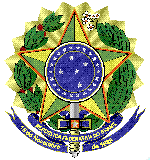 MINISTÉRIO DA EDUCAÇÃOUNIVERSIDADE FEDERAL FLUMINENSEPRO REITORIA DE ADMINISTRAÇÃOESTUDO TÉCNICO PRELIMINAR – ART. 2º, IV, “a”.O estudo técnico preliminar encontra previsão no art. 2º, IV, “a” da Lei nº 12.462, de 2011:“ Art. 2º  Na aplicação do RDC, deverão ser observadas as seguintes definições: IV - projeto básico: conjunto de elementos necessários e suficientes, com nível de precisão adequado, para, observado o disposto no parágrafo único deste artigo: a) caracterizar a obra ou serviço de engenharia, ou complexo de obras ou serviços objeto da licitação, com base nas indicações dos estudos técnicos preliminares;”Aplicam-se para confecção do ETP as diretrizes instituídas pela Instrução Normativa SEGES/ME nº 40, de 22 de maio de 2020.MODELO DE PROJETO BÁSICOOBRAS  DE ENGENHARIA – RDC UNIVERSIDADE FEDERAL FLUMINENSERDC-E Nº XX/2020(Processo Administrativo nº...........)OBJETOContratação de..........................................................., conforme condições, quantidades e exigências estabelecidas neste instrumento e seus anexos:O objeto da licitação tem a natureza de obra de engenharia.Os quantitativos e respectivos códigos dos itens são os discriminados no anexo do Projeto Básico.O contrato terá vigência pelo período de ____ (dias/meses), sendo prorrogável apenas na forma do art. 57, §1º da Lei nº 8.666, de 1993.O regime de execução do contrato será o de ...... (empreitada por preço global, ou empreitada por preço unitário ou tarefa ou empreitada integral).ORIENTAÇÕES GERAISDescrição do Objeto: O objeto deve ser descrito de forma detalhada, com todas as especificações necessárias e suficientes para garantir a qualidade da contratação, cuidando-se para que não sejam admitidas, previstas ou incluídas condições que comprometam, restrinjam ou frustrem o caráter competitivo da licitação ou, ainda, impertinentes ou irrelevantes para o específico objeto do contrato. A recomendação mais importante é descrever detalhadamente o objeto a ser contratado, com todas as especificações necessárias e suficientes para garantir a qualidade da contratação. Deve-se levar em consideração as normas técnicas eventualmente existentes, elaboradas pela Associação Brasileira de Normas Técnicas – ABNT, quanto a requisitos mínimos de qualidade, utilidade, resistência e segurança, nos termos da Lei n° 4.150, de 1962. Projeto Básico: O Projeto Básico deverá guardar sintonia com o estudo técnico preliminar ou com o anteprojeto previamente desenvolvido pela Administração, discriminando todos os elementos capazes de caracterizar, de forma precisa e clara, o objeto da licitação e de propiciar a avaliação de seus custos, servindo de supedâneo à elaboração do edital. Regime de Execução: Deve-se observar que o regime de execução por preço unitário destina-se aos empreendimentos que devam ser realizados em quantidade e podem ser mensurados por unidades de medida, cujo valor total do contrato é o resultante da multiplicação do preço unitário pela quantidade e tipos de unidades contratadas. Portanto, é especialmente aplicável aos contratos que podem ser divididos em unidades autônomas independentes que compõem o objeto integral pretendido pela Administração. São exemplos: execução de fundações; serviços de terraplanagem; desmontes de rochas; implantação, pavimentação ou restauração de rodovias; construção de canais, barragens, adutoras, perímetros de irrigação, obras de saneamento, infraestrutura urbana; obras portuárias, dragagem e derrocamento; reforma de edificações; e construção de poço artesiano. Não se exige o mesmo nível de precisão da empreitada por preço global/integral, em razão da imprecisão inerente à própria natureza do objeto contratado que está sujeito a variações, especialmente nos quantitativos, em razão de fatores supervenientes ou inicialmente não totalmente conhecidos. Assim, pode-se afirmar que a conveniência de se adotar o regime de empreitada por preço global diminui à medida que se eleva o nível de incerteza sobre o objeto a ser contratado (Ver TCU, Ac n. 1.977/2013-Plenário, Item 29).Acerca da escolha do regime de execução, o Tribunal de Contas da União orienta que: a) a escolha do regime de execução contratual pelo gestor deve estar fundamentada nos autos do processo licitatório, em prestígio ao definido no art. 50 da Lei nº 9.784/1999; b) a empreitada por preço global, em regra, em razão de a liquidação de despesas não envolver, necessariamente, a medição unitária dos quantitativos de cada serviço na planilha orçamentária, nos termos do art. 6º, inciso VIII, alínea “a”, da Lei nº 8.666/1993, deve ser adotada quando for possível definir previamente no projeto, com boa margem de precisão, as quantidades dos serviços a serem posteriormente executados na fase contratual; enquanto que a empreitada por preço unitário deve ser preferida nos casos em que os objetos, por sua natureza, possuam uma imprecisão inerente de quantitativos em seus itens orçamentários, como são os casos de reformas de edificação, obras com grandes movimentações de terra e interferências, obras de manutenção rodoviária, dentre outras; c) nas situações em que, mesmo diante de objeto com imprecisão intrínseca de quantitativos, tal qual asseverado na letra “b” supra, se preferir a utilização da empreitada por preço global, deve ser justificada, no bojo do processo licitatório, a vantagem dessa transferência maior de riscos para o particular - e, consequentemente, maiores preços ofertados - em termos técnicos, econômicos ou outro objetivamente motivado, bem assim como os impactos decorrentes desses riscos na composição do orçamento da obra, em especial a taxa de BDI (Bonificação e Despesas Indiretas); (Acórdão nº 1977/2013 – Plenário). Os Estudos Técnicos Preliminares devem apresentar justificativa para a opção de regime de execução adotado nos termos do 2o do art. 8o da LRDC.Parcelamento: A regra a ser observada pela Administração nas licitações é a do parcelamento do objeto, conforme disposto no inciso VI do art. 4o c/c/ art. 11 da Lei nº 12.462/2011, desde que seja tecnicamente viável e não se verifique perda da economia de escala (Súmula 247 do TCU). Por ser o parcelamento a regra, deve haver justificativa quando este não for adotado. De qualquer sorte, de se registrar que grande parte das obras licitadas pela modalidade em apreço, são realizados por única empresa de engenharia, por questões técnicas que assim o determinam, indicando a necessidade de utilização de um dos regimes de execução (empreitada por preço global ou unitário, tarefa ou empreitada integral). Recomenda-se, assim, que a Administração verifique caso a caso acerca da apreciação da questão do parcelamento, atentando para o porte dos objetos contratados e sua natureza para fins de aplicação da regra.“A realização de licitações distintas deve merecer especial atenção do administrador público em função: (a) de análise do custo-benefício que a medida oferece à Administração; dependendo das características da obra ou do serviço, quanto maior for a quantidade licitada, menor poderá ser o seu custo unitário, a inviabilizar o parcelamento; (b) da possibilidade de subcontratação de partes do objeto, que pode ser fator de ampliação da competitividade, tanto ao estimular a participação de maior número de entidades do ramo, quanto ao preservar a especialização correlata à natureza do objeto.” Ibid., p. 149.Planilha de Composição de Preços Unitários e de Custos: O órgão ou entidade deve elaborar a planilha de custos e formação de preços de acordo com as peculiaridades da obra de engenharia a ser realizada, conforme artigo 40, §2º do Decreto 7.581/2011, e, ainda, em compatibilidade com um dos regimes de execução previstos no artigo 2º da Lei 12.462/2011: empreitada por preço global, empreitada por preço unitário, empreitada integral, tarefa ou contratação integrada, sendo que esta última não é contemplada neste modelo.A elaboração do orçamento no âmbito do RDC obedecerá aos §§ 3º e 4º do art. 8º da Lei do RDC:  a mediana dos sistemas SICRO ou SINAPI, conforme o caso. Caso seja inviável a adoção de tal metodologia, poderão ser utilizados dados contidos em tabela de referência formalmente aprovada por órgãos ou entidades da administração pública federal, em publicações técnicas especializadas, em sistema específico instituído para o setor ou em pesquisa de mercado.A planilha deverá conter, conforme aponta o § 2º do art. 40 do Decreto nº 7581, de 2011: a)  indicação dos quantitativos e dos custos unitários, vedada a utilização de unidades genéricas ou indicadas como verba; b) composição dos custos unitários quando diferirem daqueles constantes dos sistemas de referências adotados nas licitações; e c) detalhamento das Bonificações e Despesas Indiretas - BDI e dos Encargos Sociais - ES.Orçamento detalhado: Projeto básico deve conter orçamento detalhado do custo global da obra, fundamentado em quantitativos de serviços e fornecimentos propriamente avaliados. (LRDC, art. 2o, único, VI). É necessário que os itens do orçamento de referência da contratação sejam detalhados adequadamente, sendo irrelevante se a contratação ocorrerá por preço global ou unitário. (Acórdão TCU nº 0311/2011 – Plenário, Rel. Min. ANDRÉ DE CARVALHO - 09/02/2011)Súmula 258 - TCU: “As composições de custos unitários e o detalhamento de encargos sociais e do BDI integram o orçamento que compõe o projeto básico da obra ou serviço de engenharia, devem constar dos anexos do edital de licitação e das propostas das licitantes e não podem ser indicados mediante uso da expressão ‘verba’ ou de unidades genéricas”.Itens relacionados à administração local, canteiro de obras e mobilização/desmobilização devem constar na planilha de custos diretos do orçamento de referência das licitações, não devendo compor o BDI.          (Acórdão TCU - 3034/14 – Plenário, Rel. Min.     AUGUSTO SHERMAN - 05/11/2014)Súmula 254 - TCU: “O IRPJ – Imposto de Renda Pessoa Jurídica – e a CSLL – Contribuição Social sobre o Lucro Líquido – não se consubstanciam em despesa indireta passível de inclusão na taxa de Bonificações e Despesas Indiretas – BDI do orçamento-base da licitação, haja vista a natureza direta e personalística desses tributos, que oneram pessoalmente o contratado.”Critério de aceitabilidade: Na contratação de obra, o instrumento convocatório deve estabelecer critérios de aceitabilidade dos preços unitários e global, conforme Orientação Normativa AGU, nº 5, de 1º de abril de 2009. De acordo com o art. 42 do Decreto nº 7.581/2011, “Nas licitações de obras e serviços de engenharia, a economicidade da proposta será aferida com base nos custos globais e unitários”.Preços máximos: O critério de aceitabilidade dos preços unitários e global deve basear-se na fixação de preço máximo, de acordo com a Súmula 259 do TCU, verbis: “Nas contratações de obras e serviços de engenharia, a definição do critério de aceitabilidade dos preços unitários e global, com fixação de preços máximos para ambos, é obrigação e não faculdade do gestor.” Aceitabilidade da proposta nos regimes de empreitada por preço global e empreitada integral: O presente modelo destina-se à utilização nos regimes de execução previstos no art. 2º da Lei n 12.462, de 2011, à exceção da contratação integrada, conforme já apresentado. Dessa forma, não haverá qualquer referência ao § 5º do art. 42 do Decreto nº 7.581, de 2011.A aceitabilidade dos preços, nesse sentido, dar-se-á de acordo com preços unitários e globais, conforme aponta o art. 42, caput, do citado Decreto, observando que o custo global da obra não poderá superar o orçamento estimado pela Administração.O critério de aceitabilidade dos regimes de empreitada por preço unitário ou contratação por tarefa obedecerá ao disposto nos §§ 2º e 3º do art. 42, verbis:“§ 2º No caso de adoção do regime de empreitada por preço unitário ou de contratação por tarefa, os custos unitários dos itens materialmente relevantes das propostas não podem exceder os custos unitários estabelecidos no orçamento estimado pela administração pública, observadas as seguintes condições:I - serão considerados itens materialmente relevantes aqueles de maior impacto no valor total da proposta e que, somados, representem pelo menos oitenta por cento do valor total do orçamento estimado ou que sejam considerados essenciais à funcionalidade da obra ou do serviço de engenharia; e II - em situações especiais, devidamente comprovadas pelo licitante em relatório técnico circunstanciado aprovado pela administração pública, poderão ser aceitos custos unitários superiores àqueles constantes do orçamento estimado em relação aos itens materialmente relevantes, sem prejuízo da avaliação dos órgãos de controle, dispensada a compensação em qualquer outro serviço do orçamento de referência; § 3º Se o relatório técnico de que trata o inciso II do §2º não for aprovado pela administração pública, aplica-se o disposto no art. 62, salvo se o licitante apresentar nova proposta, com adequação dos custos unitários propostos aos limites previstos no §2º , sem alteração do valor global da proposta.“Já no caso da empreitada por preço global ou de empreitada integral, a aceitação da proposta estará submetida às seguintes condições, previstas no § 4º do mesmo artigo:“§ 4º No caso de adoção do regime de empreitada por preço global ou de empreitada integral, serão observadas as seguintes condições: I – no cálculo do valor da proposta, poderão ser utilizados custos unitários diferentes daqueles previstos nos §§ 3º , 4º ou 6º do art. 8º da Lei nº 12.462, de 2011, desde que o valor global da proposta e o valor de cada etapa prevista no cronograma físico-financeiro seja igual ou inferior ao valor calculado a partir do sistema de referência utilizado; II - em situações especiais, devidamente comprovadas pelo licitante em relatório técnico circunstanciado, aprovado pela administração pública, os valores das etapas do cronograma físico-financeiro poderão exceder o limite fixado no inciso I; e III - as alterações contratuais sob alegação de falhas ou omissões em qualquer das peças, orçamentos, plantas, especificações, memoriais ou estudos técnicos preliminares do projeto básico não poderão ultrapassar, no seu conjunto, dez por cento do valor total do contrato.”Anotação de Responsabilidade Técnica (ART): A elaboração do Projeto Básico relativo a obra ou  serviço de engenharia caberá: (a) à própria Administração, por meio de responsável técnico pertencente a seus quadros, inscrito no órgão de fiscalização da atividade (CREA/CAU-BR); de acordo com o art. 7º, da Resolução CONFEA nº 361, de 1991, os autores de projeto básico, sejam eles contratados ou pertencentes ao quadro técnico do órgão ou entidade pública, deverão providenciar a Anotação de Responsabilidade Técnica – ART referente aos projetos; (b) a profissional (pessoa física ou jurídica) especializado, habilitado pelo CREA/CAU-BR, contratado pela Administração mediante licitação ou diretamente, cujos trabalhos serão baseados em anteprojeto desenvolvido pela Administração. SÚMULA TCU 260: É dever do gestor exigir apresentação de Anotação de Responsabilidade Técnica - ART referente a projeto, execução, supervisão e fiscalização de obras e serviços de engenharia, com indicação do responsável pela elaboração de plantas, orçamento-base, especificações técnicas, composições de custos unitários, cronograma físico-financeiro e outras peças técnicas. Acórdão 1524/2010-Plenário | Relator: AUGUSTO NARDESResolução/CONFEA nº 1.025 de 30 de outubro de 2009: “Art. 2º A ART é o instrumento que define, para os efeitos legais, os responsáveis técnicos pela execução de obras ou prestação de serviços relativos às profissões abrangidas pelo Sistema Confea/Crea.Art. 3º Todo contrato escrito ou verbal para execução de obras ou prestação de serviços relativos às profissões abrangidas pelo Sistema Confea/Crea fica sujeito ao registro da ART no Crea em cuja circunscrição for exercida a respectiva atividade.Parágrafo único. O disposto no caput deste artigo também se aplica ao vínculo de profissional, tanto a pessoa jurídica de direito público quanto de direito privado, para o desempenho de cargo ou função técnica que envolva atividades para as quais sejam necessários habilitação legal e conhecimentos técnicos nas profissões abrangidas pelo Sistema Confea/Crea.” Ressalte-se que “havendo modificação de projeto, a Administração deve providenciar a atualização da Anotação de Responsabilidade Técnica (ART) da obra junto ao Conselho Regional de Engenharia, Arquitetura e Agronomia (Crea) competente, de modo a deixar registrada a alteração”. - 04/11/2009      AC-2581/09-P TCU - MARCOS BEMQUERERDa Vigência: O prazo de execução não se confunde com o prazo de vigência do contrato. Esse corresponde ao prazo previsto para as partes cumprirem as prestações que lhes incumbem, enquanto aquele é o tempo determinado para que o contratado execute o seu objeto. Deverá haver previsão contratual dos dois prazos: tanto o de vigência quanto o de execução, pois não se admite contrato com prazo indeterminado e o interesse público exige que haja previsão de fim tanto para a execução do objeto quanto para que a Administração cumpra a sua prestação na avença.Deve-se atentar para que a soma dos prazos de execução, juntamente com os demais prazos previstos, para realização das medições ou fiscalizações, ou ainda, para realização de correções por parte da contratada, não supere o prazo de vigência contratual, previsto no edital e no contrato.Diante da proximidade do termo final dos prazos de execução ou de vigência, caso a Administração pretenda estendê-los, é necessário formalizar a adequação desses prazos, que, se cabível, deverá ser justificada por escrito e previamente autorizada, por meio de termo aditivo aprovado pela assessoria jurídica e pela autoridade competente para celebrar o contrato, sem prejuízo da aplicação das penalidades decorrentes de eventual atraso – Fundamento: Parecer n. 133/2011/DECOR/CGU/AGU.O prazo de vigência do contrato situa-se no intervalo de tempo em que ele está apto a produzir efeitos, ou seja, da publicação do extrato no Diário Oficial até o recebimento definitivo e solução de todas as pendências. O prazo de execução compreende o período em que o contratado se compromete a executar o objeto.Na maioria das vezes, principalmente em obras públicas, o prazo de vigência é superior ao de execução: no início do empreendimento, a ordem de serviço autoriza, em regra, a entrada da empresa no canteiro após a publicação do extrato do contrato; no final, as pendências relativas à liberação de garantias, por exemplo, são posteriores à efetiva entrega da obra pela empreiteira. (Obras públicas: licitação, contratação, fiscalização e utilização: (Legislação, decretos, jurisprudência e orientações normativas atualizados até 30 nov. 2015) / Cláudio Sarian Altounian; prefácio de Marcos Vinicios Vilaça. – 5. ed. rev. atual. e ampl. – Belo Horizonte: Fórum, 2016., p. 236)No caso de contrato para execução de obras previstas no Plano Plurianual, a sua vigência é limitada ao período neste compreendido, nos termos do art. 42 da Lei nº 12.462/11.DIRETRIZES DE SUSTENTABILIDADEEm complementação ao adequado tratamento do impacto ambiental do empreendimento, a Administração deve examinar a incidência, ao caso concreto, das diretrizes, critérios e práticas de sustentabilidade previstas na Lei 12.462/2011,  art. 14, único, inciso II, Decreto nº 7.581/2011, art. 5o, , e Decreto 7.746, de 2012. Os critérios e práticas de sustentabilidade deverão ser veiculados como especificação técnica do objeto ou como obrigação da contratada (artigo 3º, Decreto 7.746, de 2012). Observar, ainda, a Instrução Normativa n. 01/2010 – SLTI/MP, bem como legislação ambiental federal, estadual e municipal. Indicamos a consulta ao Guia Nacional de Licitações Sustentáveis, disponibilizado pela Consultoria-Geral da União. O §2º do art. 29 do Decreto nº 7.581/2011 aponta que os critérios de sustentabilidade poderão ser utilizados para pontuação das propostas nas licitações para contratação de projetos. O §2oº do art. 31 do mesmo diploma, prevê que parâmetros de sustentabilidade ambiental para a pontuação das propostas técnicas.O art. 10 da Lei 12.462/2011 e o art. 70 do mesmo Decreto permitem que seja estabelecida remuneração variável utilizando, dentre outros critérios, a observância dos parâmetros de sustentabilidade ambiental fixados. A Administração deve observar, ainda, o Decreto 7.746/12, aplicável às licitações realizadas pelo RDC nos termos da parte final do inciso II do parágrafo único do art. 14 da Lei 12.462/2011, a Lei 12.305/10 – Política Nacional de Resíduos Sólidos, a Instrução Normativa SLTI/MP n. 1, de 19/01/10, e a legislação e normas ambientais, no que incidentes.O art. 7o II da Instrução Normativa SEGES/ME nº 40, de 22 de maio de 2020 as práticas de sustentabilidade adotadas deverão ser produzidas e registradas no Sistema ETP digital. Atente-se, ainda, para a necessidade de a Administração, por intermédio de sua Área Técnica, observar se é aplicável a Instrução Normativa SLTI/MP nº 02/2014 à obra em questão. Se o for, a Administração deve elaborar o projeto e acompanhar sua execução visando à obtenção da Etiqueta Nacional de Conservação de Energia (ENCE) classe "A", nos termos da Instrução supracitada. As especificações e demais exigências do Projeto Básico, para contratação de obras ou serviços de engenharia, devem ser elaborados visando à economia da manutenção e operacionalização da edificação, a redução do consumo de energia e água, bem como à utilização de tecnologias e materiais que reduzam o impacto ambiental. Uma vez exigido qualquer requisito ambiental na especificação do objeto, deve ser prevista a forma de comprovação de seu respectivo cumprimento na fase de aceitação da proposta, por meio da apresentação de certificação emitida por instituição pública oficial ou instituição credenciada, ou por outro meio de prova que ateste que o serviço fornecido atende às exigências (§ 1° do art. 5° da citada Instrução Normativa).TCU tem precedente chancelando a exigência de certificação ambiental conforme segue: Diante da legislação ambiental, em especial a que disciplina o correto manejo florestal, e considerando que a comprovação da procedência legal da madeira é condição necessária para sua comercialização, a exigência de atestado de certificação ambiental quanto à madeira utilizada não compromete, em princípio, a competitividade das licitações públicas. Acórdão 2995/2013-Plenário | Relator: VALMIR CAMPELO. Informativo de Licitações e Contratos nº 176É legítimo que as contratações da Administração Pública se adequem a novos parâmetros de sustentabilidade ambiental, ainda que com possíveis reflexos na economicidade da contratação. Deve constar expressamente dos processos de licitação motivação fundamentada que justifique a definição das exigências de caráter ambiental, as quais devem incidir sobre o objeto a ser contratado e não como critério de habilitação da empresa licitante. Acórdão 1375/2015-Plenário | Relator: BRUNO DANTAS. Informativo de Licitações e Contratos nº 245 de 23/06/2015Deve-se considerar a utilização de critérios de sustentabilidade, a exemplo das soluções abaixo mencionadas, salvo quando houver motivo relevante a justificar a respectiva dispensa, nos termos da Lei n. 12.462/2011,  art. 14, parágrafo único, II, , c/c IN SLTI/MP n. 01/2010, arts. 3º e 4º.I – uso de equipamentos de climatização mecânica, ou de novas tecnologias de resfriamento do ar, que utilizem energia elétrica, apenas nos ambientes aonde for indispensável;II – automação da iluminação do prédio, projeto de iluminação, interruptores, iluminação ambiental, iluminação tarefa, uso de sensores de presença;III – uso exclusivo de lâmpadas fluorescentes compactas ou tubulares de alto rendimento e de luminárias eficientes;IV – energia solar, ou outra energia limpa para aquecimento de água;V – sistema de medição individualizado de consumo de água e energia;VI – sistema de reuso de água e de tratamento de efluentes gerados;VII – aproveitamento da água da chuva, agregando ao sistema hidráulico elementos que possibilitem a captação, transporte, armazenamento e seu aproveitamento;VIII – utilização de materiais que sejam reciclados, reutilizados e biodegradáveis, e que reduzam a necessidade de manutenção; eIX – comprovação da origem da madeira a ser utilizada na execução da obra ou serviço.CARACTERÍSTICAS GERAIS DO PROJETO BÁSICOA definição de projeto básico dada pelo art. 2º, IV, da Lei 12.462/2011, tem a finalidade de balizar os principais requisitos que devem ser observados pela Administração quando de sua elaboração.  Outras definições enunciadas em outras fontes normativas ou técnicas também devem ser observadas pela Administração, notadamente as Resoluções do CONFEA e as normas de proteção ambiental. Deve-se atentar para os requisitos descritos na Lei 12.462/2011, art. 2o, IV, a Resolução/CONFEA nº 361, de 10 de dezembro de 1991 e Decisão Normativa/CONFEA nº 106, de 17 de abril de 2015.Principais aspectos que devem compor o Projeto Básico, aplicáveis quando compatíveis com a obra de que pretende a Administração:a) justificativa no que se refere à alternativa escolhida, notadamente quanto à viabilidade técnica, econômica e ambiental do serviço; b) fornecimento de uma visão global do serviço e identificação de seus elementos constituintes de forma precisa;c) especificação do desempenho esperado; d) demonstração de que estão sendo adotadas soluções técnicas, quer para o conjunto, quer para suas partes, amparada por memórias de cálculo e de acordo com critérios de projeto previamente estabelecidos de modo a evitar e/ou minimizar reformulações e/ou ajustes acentuados, durante a fase de execução;e) identificação e especificações dos tipos de serviços a executar, os materiais e equipamentos a incorporar; f) definição das quantidades e dos custos dos serviços e fornecimentos com precisão compatível com o tipo e porte do objeto, de forma a ensejar a determinação do custo global; g) as regras sobre como serão realizadas as medições, a exemplo de pagamentos após cada etapa conclusa do empreendimento ou de acordo com o cronograma físico-financeiro da obra (Acórdão nº 1977/2013 – Plenário, TCU);h) observância das normas do INMETRO, de modo a abranger todos os materiais, equipamentos e serviços previstos no projeto;i) se a referência de marca ou modelo for indispensável para a perfeita caracterização do componente do serviço, a especificação deverá indicar as expressões “ou similar”, “ou equivalente” ou “de melhor qualidade”, definindo-se com clareza e precisão as características e desempenho técnico requerido pelo projeto, de modo a permitir a verificação e comprovação da equivalência com outros modelos e fabricantes;j) as especificações técnicas deverão considerar as condições locais em relação ao clima e técnicas a serem utilizadas;k) as especificações de componentes conectados a redes de utilidade pública deverão adotar, rigorosamente, os padrões das concessionárias; l) as especificações serão elaboradas visando equilibrar economia e desempenho técnico, considerando custos de fornecimento e de manutenção, porém sem prejuízo da vida útil do componente utilizado;m) características e condições do local de execução dos serviços, bem como de seu impacto ambiental, se houver, considerando-se os seguintes requisitos: segurança, funcionalidade e adequação ao interesse público, possibilidade de emprego de mão de obra, materiais, tecnologia e matérias primas existentes no local para execução, de modo a diminuir os custos de transporte, facilidade e economia na execução, conservação e operação, sem prejuízo da durabilidade do serviço, adoção das normas técnicas de saúde e de segurança do trabalho adequadas e infraestrutura de acesso. n) observância de critérios e parâmetros técnicos prescritos na norma NBR 9050/2004 relacionados com a acessibilidade de pessoas portadoras de deficiência ou com mobilidade reduzida (Acórdão nº 853/2013 – Plenário, TCU);o) catálogo de projetos que devem ser elaborados pela contratada, durante a execução do serviço, retratando a forma exata como foi cumprido o objeto contratado (as built);p) a indicação de leis, decretos, regulamentos, portarias e demais atos normativos federais, estaduais, distritais e municipais, bem como normas técnicas, aplicáveis ao objeto.Cronograma físico-financeiro“O cronograma físico-financeiro integra, obrigatoriamente, o edital, como item ou anexo deste. Seu objetivo é o de prever desembolsos no decorrer do tempo de execução proposto pelo projeto básico. O pagamento corresponderá à efetiva contraprestação de fornecimento dos bens, de execução de obra ou de prestação de serviço, em conformidade com as etapas fixadas no cronograma físico e de acordo com a disponibilidade de recursos financeiros” Ibid,. p. 176. “A aquisição de bens de alto valor, que representam percentual significativo do contrato, sem que sejam necessários no estágio em que a obra se encontra ou em momento próximo, expõe indevidamente a Administração à perda precoce da garantia do fabricante, à deterioração e ao jogo de cronograma, por meio do qual a empreiteira antecipa a medição de serviços mais rentáveis e abandona o contrato sem executar os menos rentáveis. A medição de tais bens somente deve ser feita quando forem efetivamente necessários à execução dos serviços a que se destinam, considerando a manutenção de estoque mínimo que permita a continuidade e o bom andamento dos serviços. (Acórdão 2442/2014-Plenário | Relator: BENJAMIN ZYMLER)”“Deve ser celebrado termo aditivo em contratos de obras e serviços de engenharia, sempre que ocorrer alteração do cronograma físico-financeiro respectivo, mencionando-se explicitamente no novo termo a modificação ocorrida. (Acórdão 4465/2011-Segunda Câmara | Relator: RAIMUNDO CARREIRO)”BDI – ComposiçãoA Lei 12.642, de 2011, prevê que o licitante vencedor deverá reelaborar e apresentar à administração pública, por meio eletrônico, as planilhas com indicação dos quantitativos e dos custos unitários, bem como do detalhamento das Bonificações e Despesas Indiretas (BDI) e dos Encargos Sociais (ES), com os respectivos valores adequados ao lance vencedor. Da mesma forma, o art. 8º do Decreto regulamentador prevê que o edital conterá a exigência de que os licitantes apresentem, em suas propostas, a composição analítica do percentual dos Benefícios e Despesas Indiretas - BDI e dos Encargos Sociais – ES (art. 8º, §2º, II).Neste tocante, o Acórdão TCU n. 2.622/2013 fornece importantes diretrizes para a elaboração do BDI, em que as parcelas componentes do BDI são as seguintes: taxa de rateio da administração central, riscos, seguros, garantias, despesas financeiras, remuneração da empresa contratada e tributos incidentes sobre o faturamento.Conforme se depreende do referido acórdão, não poderão integrar o cálculo do BDI os tributos que não incidam diretamente sobre a prestação em si, como o IRPJ, CSLL e ICMS, independente do critério da fixação da base de cálculo, como ocorre com as empresas que calculam o imposto de renda com base no lucro presumido. De outro lado, PIS, COFINS e ISSQN – na medida em que incidem sobre o faturamento – são passíveis de serem incluídas no cálculo do BDI, nos termos da Súmula TCU n. 254/2010. Atente-se, ainda, que a taxa de rateio da administração central não poderá ser fixada por meio de remuneração mensal fixa, mas através de pagamentos proporcionais à execução financeira da obra de modo que a entrega do objeto coincida com cem por cento do seu valor previsto (TCU, Ac 2622/2013-Plenário, Item 122 do voto e Item 9.3.2.2 do acórdão - No mesmo sentido: TCU, Ac 3013/2010-Plenário, voto do relator).“O IRPJ - Imposto de Renda Pessoa Jurídica - e a CSLL - Contribuição Social sobre o Lucro Líquido - não se consubstanciam em despesa indireta passível de inclusão na taxa de Bonificações e Despesas Indiretas - BDI do orçamento-base da licitação, haja vista a natureza direta e personalística desses tributos, que oneram pessoalmente o contratado” - Súmula/TCU nº 254/2010 (DOU de 13.04.2010, S. 1, p. 74)O Tribunal de Contas da União, a partir do mencionado julgado, passou a adotar novos referenciais de percentual de BDI, em substituição aos índices mencionados no Acórdão n. 2.369/2011. Passou-se, também, a utilizar a terminologia “quartil”, ao invés de padrões mínimos e máximos, como constava nas tabelas substituídas do acórdão anterior. Tal mudança confirma o entendimento de que os percentuais indicados não constituem limites intransponíveis, mas referenciais de controle. Consequentemente, quanto maior a distância do percentual de BDI utilizado no Projeto Básico em relação à média indicada no acórdão, mais robusta deverá ser a justificativa para a adoção do índice escolhido. Do referido aresto, colhe-se o seguinte excerto:“143. Importante destacar, contudo, que não cumpre ao TCU estipular percentuais fixos para cada item que compõe a taxa de BDI, ignorando as peculiaridades da estrutura gerencial de cada empresa que contrata com a Administração Pública. O papel da Corte de Contas é impedir que sejam pagos valores abusivos ou injustificadamente elevados e por isso é importante obter valores de referência, mas pela própria logística das empresas é natural que ocorram certas flutuações de valores nas previsões das despesas indiretas e da margem de lucro a ser obtida.”Texto extraído do Manual de Obras e Serviços de Engenharia – CGU/AGU.BDI DIFERENCIADOQuando o fornecimento de materiais e equipamentos para a obra ou serviço de engenharia representar parcela significativa do empreendimento e puder ser realizado separadamente do contrato principal sem comprometimento da eficiência do contrato ou da realização do seu objeto, a Administração deverá realizar licitações diferentes para a empreitada e para o fornecimento.Caso, porém, haja inviabilidade técnica do parcelamento do objeto, justificada mediante fundamentação plausível e aprovada pela autoridade competente, o projeto básico deverá apresentar BDI diferenciado para a parcela relativa ao fornecimento, conforme consignado na Súmula n. 253 do TCU, in verbis:“Comprovada a inviabilidade técnico-econômica de parcelamento do objeto da licitação, nos termos da legislação em vigor, os itens de fornecimento de materiais e equipamentos de natureza específica que possam ser fornecidos por empresas com especialidades próprias e diversas e que representem percentual significativo do preço global da obra devem apresentar incidência de taxa de Bonificação e Despesas Indiretas - BDI reduzida em relação à taxa aplicável aos demais itens” - Súmula/TCU nº 253/2010 (DOU de 13.04.2010, S. 1, p. 72).Texto extraído do Manual de Obras e Serviços de Engenharia – CGU/AGU.SUBESTIMATIVAS OU SUPERESTIMATIVAS RELEVANTESNos regimes de empreitada por preço global e empreitada integral recomenda-se haja a elaboração da matriz de riscos com a identificação dos itens relevantes e dos correspondentes graus de riscos. Saliente-se que tal recomendação decorre do entendimento do Tribunal de Contas da União nesse sentido (vide Acórdão TCU 1977/2013-Plenário).Nos casos em que há incertezas relevantes e mesmo assim se opta pela contratação por preço global, é recomendável que, a exemplo da contratação integrada - e, por semelhança, do EPC (Engineering Procurement and Construction) -, a Administração elabore uma matriz de riscos, com vistas à objetivação dos eventos que podem afetar o empreendimento, tais como as imprecisões de projeto ou anteprojeto, prevendo contratualmente a quem caberá suportá-los, se ocorrerem na fase de execução. Acórdão 2172/2013-Plenário | Relator: ANDRÉ DE CARVALHO.A partir dessa matriz, o Projeto Básico deverá contemplar os índices de “subestimativas ou superestimativas relevantes” a fim de garantir segurança jurídica de eventual necessidade de aditivos para correção de Projeto, como orienta o Tribunal de Contas da União no Acórdão n. 1977/2013-Plenário: “...recomendação à jurisdicionada, para que, doravante, inclua nos editais cláusula a estabelecer, de forma objetiva, o que será objeto de aditamentos durante a execução da avença, bem como a definição do que venha a ser "subestimativas ou superestimativas relevantes”. Isso consiste em um percentual parâmetro para aferição se eventual necessidade de modificação no projeto básico já estaria inclusa nos riscos do empreendimento (sendo remunerada no contrato pelo BDI) ou se poderia fundamentar uma alteração do projeto e de seu valor mediante termo aditivo. No caso, apenas se a modificação no projeto gerar uma alteração de valor superior ao percentual referencial supracitado é que seria possível a alteração do valor por Termo Aditivo, já que somente neste caso a subestimativa/superestimativa seria considerada "relevante" e superior aos riscos ordinários inclusos no BDI. Tudo isso sem prejuízo da análise técnica acerca dos demais requisitos necessários para que possa haver alteração ulterior do projeto básico, nos termos art. 39 da Lei 12.462/2011 c/c art. 65, II da Lei nº 8.666/93.Dessa forma, a área técnica deverá definir o que será considerado como mera imprecisão, a ser tolerada pelas partes e quais o percentuais de superestimavas ou subestimavas dos itens de maior valor e relevância técnica (avaliado de acordo com a metodologia ABC) que, por erros ou omissões, devem ensejar a elaboração de termos aditivos para manutenção do equilíbrio econômico-financeiro da avença, por certo que se observando o limite máximo de tolerância de erros de 10% do valor total do contrato, previsto no art. 42, §4º, III do Decreto nº 7.581/11, em prestígio ao princípio da segurança jurídica. JUSTIFICATIVA E OBJETIVO DA CONTRATAÇÃOA Justificativa e objetivo da contratação encontra-se pormenorizada em Tópico específico dos Estudos Técnicos Preliminares, apêndice deste Projeto Básico.Nota Explicativa: Conforme previsto na Súmula 177 do TCU, a justificativa há de ser clara, precisa e suficiente, sendo vedadas justificativas genéricas, incapazes de demonstrar de forma cabal a necessidade da Administração. Deve a Administração justificar:a) a necessidade da contratação do serviço;b) as especificações técnicas do serviço;c) o quantitativo de serviço demandado, que deve se pautar no histórico de utilização do serviço pelo órgão. A justificativa, em regra, deve ser apresentada pelo setor requisitante. Quando o serviço possuir características técnicas especializadas, deve o órgão requisitante solicitar à unidade técnica competente a definição das especificações do objeto, e, se for o caso, do quantitativo a ser adquirido. Reforçamos a necessidade de justificar a opção pelo Regime de Execução adotado.DESCRIÇÃO DA SOLUÇÃO:A descrição da solução como um todo, encontra-se pormenorizada em Tópico específico dos Estudos Técnicos Preliminares, apêndice deste Projeto BásicoNota Explicativa: Caso haja a necessidade de modificação da descrição em relação à originalmente feita nos estudos técnicos preliminares, recomenda-se ajustar a redação acima.DA CLASSIFICAÇÃO DO OBJETO E FORMA DE SELEÇÃO DO FORNECEDORTrata-se de obra a ser contratada mediante licitação, na modalidade Regime Diferenciado de Contratação – RDC Eletrônico.A execução do contrato não gerará vínculo empregatício entre os empregados da Contratada e a Administração, vedando-se qualquer relação entre estes que caracterize pessoalidade e subordinação direta.Nota Explicativa: O art. 4º, II, “f” do Decreto nº 7.581/11 prevê a necessidade de definição “do procedimento da licitação, com a indicação da forma de execução, do modo de disputa e do critério de julgamento” como medida obrigatória para os atos preparatórios (fase interna) da licitação. Recomenda-se preencher, neste item, as definições relevantes para a elaboração do edital pela Comissão de Licitação que sejam de incumbência da área demandante.O modo de disputa será Aberto/Fechado/Combinado finalizando com a fase Fechada/Combinado finalizando com a fase Aberta;O critério de julgamento da proposta é o menor preço/maior desconto global.Nota Explicativa: As justificativas para os pontos acima deverão constar dos Estudos Técnicos Preliminares. Caso não estejam, devem ser incluídas no item acima.Será permitida a participação de consórcios;Os consórcios ficam limitados a X empresas consorciadas;Nota Explicativa: A definição da vedação ou permissão de participação de consórcios deve ser objeto de justificativa, bem como a limitação de número de empresas que poderiam se consorciar, se for o caso.VISTORIA PARA A LICITAÇÃOPara o correto dimensionamento e elaboração de sua proposta, o licitante poderá realizar vistoria nas instalações do local, acompanhado por servidor designado para esse fim, de segunda à sexta-feira, das ..... horas às ...... horas, devendo o agendamento ser efetuado previamente pelo telefone (....) ..........O prazo para vistoria iniciar-se-á no dia útil seguinte ao da publicação do Edital, estendendo-se até o dia útil anterior à data prevista para a abertura da sessão pública.Para a vistoria o licitante, ou o seu representante legal, deverá estar devidamente identificado, apresentando documento de identidade civil e documento expedido pela empresa comprovando sua habilitação para a realização da vistoria.... [incluir outras instruções sobre vistoria]... [incluir outras instruções sobre vistoria]Nota Explicativa: Não é possível exigir que a vistoria técnica seja realizada, necessariamente, pelo engenheiro responsável pela obra (responsável técnico) ou em data única (TCU, Acórdão nº 3.040/2011-Plenário).Por ocasião da vistoria, ao licitante, ou ao seu representante legal, poderá ser entregue CD-ROM, “pen-drive” ou outra forma compatível de reprodução, contendo as informações relativas ao objeto da licitação, para que a empresa tenha condições de bem elaborar sua proposta.A não realização da vistoria, quando facultativa, não poderá embasar posteriores alegações de desconhecimento das instalações, dúvidas ou esquecimentos de quaisquer detalhes dos locais da prestação dos serviços, devendo a licitante vencedora assumir os ônus dos serviços decorrentes.A licitante deverá declarar que tomou conhecimento de todas as informações e das condições locais para o cumprimento das obrigações objeto da licitação.OBRIGAÇÕES DA CONTRATANTEExigir o cumprimento de todas as obrigações assumidas pela Contratada, de acordo com as cláusulas contratuais e os termos de sua proposta;Exercer o acompanhamento e a fiscalização da obra, por servidor ou comissão especialmente designada, anotando em registro próprio as falhas detectadas, indicando dia, mês e ano, bem como o nome dos empregados eventualmente envolvidos, encaminhando os apontamentos à autoridade competente para as providências cabíveis;Notificar a Contratada por escrito da ocorrência de eventuais imperfeições, falhas ou irregularidades constatadas no curso da execução, fixando prazo para a sua correção, certificando-se de que as soluções por ela propostas sejam as mais adequadas;Pagar à Contratada o valor contratado, conforme cronograma físico-financeiro;Efetuar as retenções tributárias devidas sobre o valor da fatura de serviços da Contratada;Não praticar atos de ingerência na administração da Contratada, tais como:exercer o poder de mando sobre os empregados da Contratada, devendo reportar-se somente aos prepostos ou responsáveis por ela indicados, exceto quando o objeto da contratação previr o atendimento direto;direcionar a contratação de pessoas para trabalhar nas empresas Contratadas;promover ou aceitar o desvio de funções dos trabalhadores da Contratada, mediante a utilização destes em atividades distintas daquelas previstas no objeto da contratação e em relação à função específica para a qual o trabalhador foi contratado; econsiderar os trabalhadores da Contratada como colaboradores eventuais do próprio órgão ou entidade responsável pela contratação, especialmente para efeito de concessão de diárias e passagens.Fornecer por escrito as informações necessárias para a correta execução contratualRealizar avaliações periódicas da qualidade do serviço prestado após seu recebimento;Cientificar o órgão de representação judicial da Advocacia-Geral da União para adoção das medidas cabíveis quando do descumprimento das obrigações pela Contratada; Arquivar, entre outros documentos, de projetos, "as built", especificações técnicas, orçamentos, termos de recebimento, contratos e aditamentos, relatórios de inspeções técnicas após o recebimento do serviço e notificações expedidas;Exigir da Contratada que providencie a seguinte documentação como condição indispensável para o recebimento do objeto, conforme o caso:"as built", elaborado pelo responsável por sua execução;comprovação das ligações definitivas de energia, água, telefone e gás;laudo de vistoria do corpo de bombeiros aprovando o serviço;carta "habite-se", emitida pela prefeitura; certidão negativa de débitos previdenciários específica para o registro da obra junto ao Cartório de Registro de Imóveis;a reparação dos vícios verificados dentro do prazo de garantia do serviço, tendo em vista o direito assegurado à Contratante no art. 69 da Lei nº 8.666/93 e no art. 12 da Lei nº 8.078/90 (Código de Defesa do Consumidor). Fiscalizar o cumprimento dos requisitos legais, quando a contratada houver se beneficiado da preferência estabelecida pelo art. 38 da Lei nº 12.462/2011.OBRIGAÇÕES DA CONTRATADAExecutar o contrato conforme especificações deste Projeto Básico e de sua proposta, com a alocação dos empregados necessários ao perfeito cumprimento das cláusulas contratuais, além de fornecer e utilizar os materiais e equipamentos, ferramentas e utensílios necessários, na qualidade e quantidade mínimas especificadas neste Projeto Básico e em sua proposta;Reparar, corrigir, remover ou substituir, às suas expensas, no total ou em parte, no prazo fixado pelo fiscal do contrato, as obras efetuadas em que se verificarem vícios, defeitos ou incorreções resultantes da execução ou dos materiais empregados;Nota Explicativa: Nas contratações, cada vício, defeito ou incorreção verificada pelo fiscal do contrato reveste-se de peculiar característica. Por isso que, diante da natureza do objeto contratado, é impróprio determinar prazo único para as correções devidas, devendo o fiscal do contrato, avaliar o caso concreto, para o fim de fixar prazo para as correções.Responsabilizar-se pelos vícios e danos decorrentes da execução do objeto, de acordo com os artigos 14 e 17 a 27, do Código de Defesa do Consumidor (Lei nº 8.078, de 1990), ficando a Contratante autorizada a descontar da garantia prestada, caso exigida no edital, ou dos pagamentos devidos à Contratada, o valor correspondente aos danos sofridos;Utilizar empregados habilitados e com conhecimentos básicos do objeto a ser executado, em conformidade com as normas e determinações em vigor;Vedar a utilização, na execução dos serviços, de empregado que seja familiar de agente público ocupante de cargo em comissão ou função de confiança no órgão Contratante, nos termos do artigo 7° do Decreto n° 7.203, de 2010;Quando não for possível a verificação da regularidade no Sistema de Cadastro de Fornecedores – SICAF, a empresa contratada deverá entregar ao setor responsável pela fiscalização do contrato, até o dia trinta do mês seguinte ao da prestação dos serviços, os seguintes documentos: 1) prova de regularidade relativa à Seguridade Social; 2) certidão conjunta relativa aos tributos federais e à Dívida Ativa da União; 3) certidões que comprovem a regularidade perante as Fazendas Estadual, Distrital e Municipal do domicílio ou sede do contratado; 4) Certidão de Regularidade do FGTS – CRF; e 5) Certidão Negativa de Débitos Trabalhistas – CNDT;Responsabilizar-se pelo cumprimento das obrigações previstas em Acordo, Convenção, Dissídio Coletivo de Trabalho ou equivalentes das categorias abrangidas pelo contrato, por todas as obrigações trabalhistas, sociais, previdenciárias, tributárias e as demais previstas em legislação específica, cuja inadimplência não transfere a responsabilidade à Contratante;Comunicar ao Fiscal do contrato, no prazo de 24 (vinte e quatro) horas, qualquer ocorrência anormal ou acidente que se verifique no local dos serviços.Assegurar aos seus trabalhadores ambiente de trabalho, inclusive equipamentos e instalações, em condições adequadas ao cumprimento das normas de saúde, segurança e bem-estar no trabalho;Prestar todo esclarecimento ou informação solicitada pela Contratante ou por seus prepostos, garantindo-lhes o acesso, a qualquer tempo, ao local dos trabalhos, bem como aos documentos relativos à execução do empreendimento.Paralisar, por determinação da Contratante, qualquer atividade que não esteja sendo executada de acordo com a boa técnica ou que ponha em risco a segurança de pessoas ou bens de terceiros. Promover a guarda, manutenção e vigilância de materiais, ferramentas, e tudo o que for necessário à execução dos serviços, durante a vigência do contrato.Promover a organização técnica e administrativa dos serviços, de modo a conduzi-los eficaz e eficientemente, de acordo com os documentos e especificações que integram este Projeto Básico, no prazo determinado.Conduzir os trabalhos com estrita observância às normas da legislação pertinente, cumprindo as determinações dos Poderes Públicos, mantendo sempre limpo o local dos serviços e nas melhores condições de segurança, higiene e disciplina.Submeter previamente, por escrito, à Contratante, para análise e aprovação, quaisquer mudanças nos métodos executivos que fujam às especificações do memorial descritivo.Não permitir a utilização de qualquer trabalho do menor de dezesseis anos, exceto na condição de aprendiz para os maiores de quatorze anos; nem permitir a utilização do trabalho do menor de dezoito anos em trabalho noturno, perigoso ou insalubre;Manter durante toda a vigência do contrato, em compatibilidade com as obrigações assumidas, todas as condições de habilitação e qualificação exigidas na licitação;Cumprir, durante todo o período de execução do contrato, a reserva de cargos prevista em lei para pessoa com deficiência ou para reabilitado da Previdência Social, bem como as regras de acessibilidade previstas na legislação, quando a contratada houver se beneficiado da preferência estabelecida pela Lei nº 13.146, de 2015.Guardar sigilo sobre todas as informações obtidas em decorrência do cumprimento do contrato;Arcar com o ônus decorrente de eventual equívoco no dimensionamento dos quantitativos de sua proposta, inclusive quanto aos custos variáveis decorrentes de fatores futuros e incertos, tais como os valores providos com o quantitativo de vale transporte, devendo complementá-los, caso o previsto inicialmente em sua proposta não seja satisfatório para o atendimento do objeto da licitação, exceto quando ocorrer algum dos eventos arrolados nos incisos do § 1º do art. 57 da Lei nº 8.666, de 1993;Cumprir, além dos postulados legais vigentes de âmbito federal, estadual ou municipal, as normas de segurança da Contratante;Prestar os serviços dentro dos parâmetros e rotinas estabelecidos, fornecendo todos os materiais, equipamentos e utensílios em quantidade, qualidade e tecnologia adequadas, com a observância às recomendações aceitas pela boa técnica, normas e legislação;Fica assegurado à CONTRATANTE, nos termos do art. 49 da Lei nº 9.610/98:O direito de propriedade intelectual dos projetos desenvolvidos, inclusive sobre as eventuais adequações e atualizações que vierem a ser realizadas, logo após o recebimento de cada parcela, de forma permanente, permitindo à Contratante distribuir, alterar e utilizar os mesmos sem limitações;Os direitos autorais da solução, do projeto, de suas especificações técnicas, da documentação produzida e congêneres, e de todos os demais produtos gerados na execução do contrato, inclusive aqueles produzidos por terceiros subcontratados, ficando proibida a sua utilização sem que exista autorização expressa da Contratante, sob pena de multa, sem prejuízo das sanções civis e penais cabíveis.Realizar a transição contratual com transferência de conhecimento, tecnologia e técnicas empregadas, sem perda de informações, podendo exigir, inclusive, a capacitação dos técnicos da contratante ou da nova empresa que continuará a execução dos serviços.Nota explicativa: Dispõe a IN nº 05/2017, ANEXO V, item 2.5, alínea e, que na contratação de serviços de natureza intelectual ou outro serviço que o órgão ou entidade identifique a necessidade, deverá ser estabelecida como obrigação da contratada realizar a transição contratual com transferência de conhecimento, tecnologia e técnicas empregadas, sem perda de informações, podendo exigir, inclusive, a capacitação dos técnicos da contratante ou da nova empresa que continuará a execução dos serviços. Essa disposição não se aplica ao RDC e não existe disposição semelhante na Lei nº 12.462/11, recomendando-se a prudência de que o gestor, caso deseje utilizar a previsão sugerida acima, justifique, de forma sólida, sua opção.  Manter os empregados nos horários predeterminados pela Contratante;Apresentar os empregados devidamente identificados por meio de crachá;Apresentar à Contratante, quando for o caso, a relação nominal dos empregados que adentrarão no órgão para a execução do serviço;Nota explicativa: Excepcionalmente, em determinadas contratações, podem ser exigidos os atestados de antecedentes criminais ou outros que forem pertinentes apenas quando imprescindíveis à segurança de pessoas, bens, informações ou instalações, de forma motivada.Atender às solicitações da Contratante quanto à substituição dos empregados alocados, no prazo fixado pela fiscalização do contrato, nos casos em que ficar constatado descumprimento das obrigações relativas à execução do serviço, conforme descrito neste Projeto Básico;Manter preposto aceito pela Contratante nos horários e locais de prestação de serviço para representá-la na execução do contrato com capacidade para tomar decisões compatíveis com os compromissos assumidos;Instruir os seus empregados, quanto à prevenção de incêndios nas áreas da Contratante;Adotar as providências e precauções necessárias, inclusive consulta nos respectivos órgãos, se necessário for, a fim de que não venham a ser danificadas as redes hidrossanitárias, elétricas e de comunicação. Providenciar junto ao CREA e/ou ao CAU-BR as Anotações e Registros de Responsabilidade Técnica referentes ao objeto do contrato e especialidades pertinentes, nos termos das normas pertinentes (Leis ns. 6.496/77 e 12.378/2010);Obter junto aos órgãos competentes, conforme o caso, as licenças necessárias e demais documentos e autorizações exigíveis, na forma da legislação aplicável;Elaborar o Diário de Obra, incluindo diariamente, pelo Engenheiro preposto responsável, as informações sobre o andamento do empreendimento, tais como, número de funcionários, de equipamentos, condições de trabalho, condições meteorológicas, serviços executados, registro de ocorrências e outros fatos relacionados, bem como os comunicados à Fiscalização e situação das atividades em relação ao cronograma previsto.Refazer, às suas expensas, os trabalhos executados em desacordo com o estabelecido no instrumento contratual, neste Projeto Básico e seus anexos, bem como substituir aqueles realizados com materiais defeituosos ou com vício de construção, pelo prazo de 05 (cinco) anos, contado da data de emissão do Termo de Recebimento Definitivo.Utilizar somente matéria-prima florestal procedente, nos termos do artigo 11 do Decreto n° 5.975, de 2006, de: (a) manejo florestal, realizado por meio de Plano de Manejo Florestal Sustentável - PMFS  devidamente aprovado pelo órgão competente do Sistema Nacional do Meio Ambiente - SISNAMA; (b) supressão da vegetação natural, devidamente autorizada pelo órgão competente do Sistema Nacional do Meio Ambiente - SISNAMA; (c) florestas plantadas; e (d) outras fontes de biomassa florestal, definidas em normas específicas do órgão ambiental competente.Comprovar a procedência legal dos produtos ou subprodutos florestais utilizados em cada etapa da execução contratual, nos termos do artigo 4°, inciso IX, da Instrução Normativa SLTI/MP n° 1, de 19/01/2010, por ocasião da respectiva medição, mediante a apresentação dos seguintes documentos, conforme o caso: Cópias das notas fiscais de aquisição dos produtos ou subprodutos florestais; Cópia dos Comprovantes de Registro do fornecedor e do transportador dos produtos ou subprodutos florestais junto ao Cadastro Técnico Federal de Atividades Potencialmente Poluidoras ou Utilizadoras de Recursos Ambientais - CTF, mantido pelo IBAMA, quando tal inscrição for obrigatória, acompanhados dos respectivos Certificados de Regularidade válidos, conforme artigo 17, inciso II, da Lei n° 6.938, de 1981, e Instrução Normativa IBAMA n° 5, de 15/03/2014, e legislação correlata;Documento de Origem Florestal – DOF, instituído pela Portaria n° 253, de 18/08/2006, do Ministério do Meio Ambiente, e Instrução Normativa IBAMA n° 21, de 24/12/2014, quando se tratar de produtos ou subprodutos florestais de origem nativa cujo transporte e armazenamento exijam a emissão de tal licença obrigatória.Caso os produtos ou subprodutos florestais utilizados na execução contratual tenham origem em Estado que possua documento de controle próprio, a CONTRATADA deverá apresentá-lo, em complementação ao DOF, a fim de demonstrar a regularidade do transporte e armazenamento nos limites do território estadual.Apenas se houver dúvida fundada acerca da autenticidade dos documentos acima, conforme art. 9º do Decreto nº 9.094/17, poderá haver solicitação de cópia autenticada por cartório ou pelo servidor, mediante comparação com o original.Observar as diretrizes, critérios e procedimentos para a gestão dos resíduos da construção civil estabelecidos na Resolução nº 307, de 05/07/2002, com as alterações posteriores, do Conselho Nacional de Meio Ambiente - CONAMA, conforme artigo 4°, §§ 2° e 3°, da Instrução Normativa SLTI/MP n° 1, de 19/01/2010, nos seguintes termos:O gerenciamento dos resíduos originários da contratação deverá obedecer às diretrizes técnicas e procedimentos do Programa Municipal de Gerenciamento de Resíduos da Construção Civil, ou do Projeto de Gerenciamento de Resíduos da Construção Civil apresentado ao órgão competente, conforme o caso;Nos termos dos artigos 3° e 10° da Resolução CONAMA n° 307, de 05/07/2002, a CONTRATADA deverá providenciar a destinação ambientalmente adequada dos resíduos da construção civil originários da contratação, obedecendo, no que couber, aos seguintes procedimentos:resíduos Classe A (reutilizáveis ou recicláveis como agregados): deverão ser reutilizados ou reciclados na forma de agregados, ou encaminhados a aterros de resíduos classe A de reservação de material para usos futuros; resíduos Classe B (recicláveis para outras destinações): deverão ser reutilizados, reciclados ou encaminhados a áreas de armazenamento temporário, sendo dispostos de modo a permitir a sua utilização ou reciclagem futura;resíduos Classe C (para os quais não foram desenvolvidas tecnologias ou aplicações economicamente viáveis que permitam a sua reciclagem/recuperação): deverão ser armazenados, transportados e destinados em conformidade com as normas técnicas específicas;resíduos Classe D (perigosos, contaminados ou prejudiciais à saúde): deverão ser armazenados, transportados, reutilizados e destinados em conformidade com as normas técnicas específicas.Em nenhuma hipótese a Contratada poderá dispor os resíduos originários da contratação em aterros de resíduos sólidos urbanos, áreas de “bota fora”, encostas, corpos d´água, lotes vagos e áreas protegidas por Lei, bem como em áreas não licenciadas;Para fins de fiscalização do fiel cumprimento do Programa Municipal de Gerenciamento de Resíduos da Construção Civil, ou do Projeto de Gerenciamento de Resíduos da Construção Civil, conforme o caso, a contratada comprovará, sob pena de multa, que todos os resíduos removidos estão acompanhados de Controle de Transporte de Resíduos, em conformidade com as normas da Agência Brasileira de Normas Técnicas - ABNT, ABNT NBR ns. 15.112, 15.113, 15.114, 15.115 e 15.116, de 2004.Observar as seguintes diretrizes de caráter ambiental:Qualquer instalação, equipamento ou processo, situado em local fixo, que libere ou emita matéria para a atmosfera, por emissão pontual ou fugitiva, utilizado na execução contratual, deverá respeitar os limites máximos de emissão de poluentes admitidos na Resolução CONAMA n° 382, de 26/12/2006, e legislação correlata, de acordo com o poluente e o tipo de fonte;Na execução contratual, conforme o caso, a emissão de ruídos não poderá ultrapassar os níveis considerados aceitáveis pela Norma NBR-10.151 - Avaliação do Ruído em Áreas Habitadas visando o conforto da comunidade, da Associação Brasileira de Normas Técnicas - ABNT, ou aqueles estabelecidos na NBR-10.152 - Níveis de Ruído para conforto acústico, da Associação Brasileira de Normas Técnicas - ABNT, nos termos da Resolução CONAMA n° 01, de 08/03/90, e legislação correlata;Nos termos do artigo 4°, § 3°, da Instrução Normativa SLTI/MPOG n° 1, de 19/01/2010, deverão ser utilizados, na execução contratual, agregados reciclados, sempre que existir a oferta de tais materiais, capacidade de suprimento e custo inferior em relação aos agregados naturais, inserindo-se na planilha de formação de preços os custos correspondentes;Responder por qualquer acidente de trabalho na execução dos serviços, por uso indevido de patentes registradas em nome de terceiros, por qualquer causa de destruição, danificação, defeitos ou incorreções dos serviços ou dos bens da Contratante, de seus funcionários ou de terceiros, ainda que ocorridos em via pública junto à obra.Realizar, conforme o caso, por meio de laboratórios previamente aprovados pela fiscalização e sob suas custas, os testes, ensaios, exames e provas necessárias ao controle de qualidade dos materiais, serviços e equipamentos a serem aplicados nos trabalhos, conforme procedimento previsto neste Projeto Básico e demais documentos anexos;Providenciar, conforme o caso, as ligações definitivas das utilidades previstas no projeto (água, esgoto, gás, energia elétrica, telefone, etc.), bem como atuar junto aos órgãos federais, estaduais e municipais e concessionárias de serviços públicos para a obtenção de licenças e regularização dos serviços e atividades concluídas (ex.: Habite-se, Licença Ambiental de Operação, etc.);Cumprir o Acordo, Dissídio, Convenção Coletiva ou equivalente, relativo à categoria profissional abrangida no contrato bem como da legislação em vigor e não havendo na região Acordo, Dissídio ou Convenção Coletiva relativa à categoria profissional abrangida no contrato, garantir os direitos trabalhistas, fixado em regulamento de trabalho ou profissão de natureza similar da região mais próxima;Aceitar que a Administração Pública não se vincula às disposições contidas em Acordos, Dissídios ou Convenções Coletivas que tratem de pagamento de participação dos trabalhadores nos lucros ou resultados da empresa contratada, de matéria não trabalhista, ou que estabeleçam direitos não previstos em lei, tais como valores ou índices obrigatórios de encargos sociais ou previdenciários, bem como de preços para os insumos relacionados ao exercício da atividade;Aceitar a rescisão do contrato por ato unilateral e escrito da contratante e a aplicação das penalidades cabíveis para os casos do não pagamento dos salários e demais verbas trabalhistas, bem como pelo não recolhimento das contribuições sociais, previdenciárias e para com o Fundo de Garantia do Tempo de Serviço (FGTS), em relação aos empregados da contratada que efetivamente participarem da execução do contrato;Reconhecer sua responsabilidade exclusiva da contratada sobre a quitação dos encargos trabalhistas e sociais decorrentes do contrato;Apresentar a comprovação, conforme solicitado pela contratada, do cumprimento das obrigações trabalhistas, previdenciárias e para com o FGTS, em relação aos empregados da contratada que efetivamente participarem da execução do contrato;Aceitar, em caso de descumprimento da obrigação acima, a retenção do pagamento da fatura mensal, em valor proporcional ao inadimplemento, até que a situação seja regularizada e não havendo quitação das obrigações por parte da contratada no prazo de quinze dias, aceitar que contratante efetue o pagamento das obrigações diretamente aos empregados da contratada que tenham participado da execução dos serviços objeto do contrato;Observar os preceitos da legislação sobre a jornada de trabalho, conforme a categoria profissional; Subcontratar somente empresas que aceitem expressamente as obrigações estabelecidas na Instrução Normativa SEGES/MP nº 6, de 6 de julho de 2018.Inscrever a Obra no Cadastro Nacional de Obras – CNO da Receita Federal do Brasil em até 30 (trinta) dias contados do início das atividades, em conformidade com a Instrução Normativa RFB nº 1845, de 22 de Novembro de 2018.Elaborar “as built”, ao final da obra, em conformidade com a NBR 14645-1:2001 da ABNT. Fornecer os projetos executivos  da contratação, que formarão um conjunto de documentos técnicos, gráficos e descritivos referentes aos segmentos especializados de engenharia, previamente e devidamente compatibilizados, de modo a considerar todas as possíveis interferências capazes de oferecer impedimento total ou parcial, permanente ou temporário, à execução do empreendimento, de maneira a abrangê-la em seu todo, compreendendo a completa caracterização e entendimento de todas as suas especificações técnicas, para posterior execução e implantação do objeto garantindo a plena compreensão das informações prestadas, bem como sua aplicação correta nos trabalhos:Nota Explicativa: Quanto ao projeto executivo, definido como o conjunto dos elementos necessários e suficientes à execução completa da obra, de acordo com as normas técnicas pertinentes (art. 2º, V, da Lei nº 12.462, de 2011), o § 7º do art. 8º da Lei nº 12.462, de 2011, veda a realização de obras e serviços de engenharia sem projeto executivo. Tal disposição não impede a possibilidade de se prever que a sua elaboração constitua encargo do contratado, consoante preço previamente fixado pela Administração Pública (art. 36, § 2º, da Lei nº 12.462, de 2011, e art. 66 do Decreto nº 7.581, de 2011).Observe-se que projetos básico e executivo são documentos distintos, com finalidades próprias, razão pela qual não se confundem. Com efeito, “A diferença está apenas no seguinte: o projeto básico responde à pergunta: o que será executado? E o projeto executivo responderia à pergunta: como será executado? Assim, o projeto básico e o executivo são duas dimensões de uma só realidade. [...] Ao afirmarmos que o projeto executivo se refere a como o objeto será executado, não estamos nos referindo ao 'como' no sentido de metodologia, mas noutro sentido. O projeto executivo define os tipos de materiais, equipamentos e detalhes da execução de obra ou serviço, e não a metodologia, a qual traduz a forma técnica a ser empregada para a obtenção da solução/do objeto. Quando se define o tipo de esquadrias ou o tipo de piso a ser empregado, o que se faz, em verdade, é definir como o objeto será executado, mas isso não tem a ver com a metodologia a ser empregada" (MENDES, Renato Geraldo. Lei de Licitações e Contratos Anotada. 8 ed. Curitiba: Zênite, 2001. p. 113.).O projeto executivo, portanto, é o documento responsável pelo detalhamento técnico suficiente para realização do serviço. A elaboração dos projetos executivos deverá partir das soluções desenvolvidas nos anteprojetos constantes neste Projeto Básico e seus anexos (Caderno de Encargos e Especificações Técnicas) e apresentar o detalhamento dos elementos construtivos e especificações técnicas, incorporando as alterações exigidas pelas mútuas interferências entre os diversos projetos; a execução de cada etapa será precedida de projeto executivo para a etapa e da conclusão e aprovação, pelo órgão ou entidade contratante, dos trabalhos relativos às etapas anteriores;O projeto executivo de etapa posterior poderá ser desenvolvido concomitantemente com a execução das obras e serviços de etapa anterior, desde que autorizado pelo contratanteNota Explicativa: Caso a Administração tenha optado por atribuir à contratada a obrigação de elaboração do projeto executivo, os subitens acima sobre a questão deverão ser incluídos.Em se tratando do regime empreitada por preço global ou empreitada integral a participação na licitação ou a assinatura do contrato implica a concordância do licitante ou contratado com a adequação de todos os projetos anexos ao edital, de modo que eventuais alegações de falhas ou omissões em qualquer das peças, orçamentos, plantas, especificações, memoriais e estudos técnicos preliminares dos projetos não poderão ultrapassar, no seu conjunto, a dez por cento do valor total do futuro contrato, nos termos do inciso III do § 4º do art. 42 do Decreto nº 7.541/2011..Nota Explicativa: A redação acima contempla a previsão normativa constante do art. 42, § 4º, III do Decreto nº 7.541/2011, quando adotado o regime de empreitada por preço global ou empreitada integral. Após a assinatura do contrato, a contratada deverá participar de reunião inicial com a contratante para apresentação do plano de fiscalização, que conterá informações acerca das obrigações contratuais, dos mecanismos de fiscalização, das estratégias para execução do objeto, do plano complementar de execução da contratada, quando houver, do método de aferição dos resultados e das sanções aplicáveis, dentre outros.Comprovar, ao longo da vigência contratual, a regularidade fiscal das microempresas e/ou empresas de pequeno porte subcontratadas no decorrer da execução do contrato, quando se tratar da subcontratação prevista no artigo 48, II, da Lei Complementar n. 123, de 2006.Substituir a empresa subcontratada, no prazo máximo de trinta dias, na hipótese de extinção da subcontratação, mantendo o percentual originalmente subcontratado até a sua execução total, notificando o órgão ou entidade contratante, sob pena de rescisão, sem prejuízo das sanções cabíveis, ou a demonstrar a inviabilidade da substituição, hipótese em que ficará responsável pela execução da parcela originalmente subcontratada.Responsabilizar-se pela padronização, pela compatibilidade, pelo gerenciamento centralizado e pela qualidade da subcontratação.Nota Explicativa: As obrigações constantes nos três subitens acima devem ser mantidas no contrato quando a autoridade houver exigido, no instrumento convocatório, a subcontratação de micro ou pequenas empresas para a prestação de serviços, nos termos do art. 7º, §2º, do Decreto nº 8.538, de 2015.Nota explicativa: Pode ser necessário que se arrolem outras obrigações conforme as necessidades peculiares do órgão a ser atendido e as especificações do serviço a ser executado.Portanto, dependendo do objeto da licitação e das peculiaridades da contratação, as cláusulas de obrigações da Contratada sofrerão as devidas alterações.  DA SUBCONTRATAÇÃONota Explicativa: Dispõe o Decreto 7.581, de 2011, em seu art. 10, que a Contratada, na execução do contrato, sem prejuízo das responsabilidades contratuais e legais, poderá subcontratar partes do serviço ou fornecimento, até o limite admitido, em cada caso, pela Administração. A subcontratação, desde que prevista no instrumento convocatório, possibilita que terceiro, que não participou do certame licitatório, realize parte do objeto.À Administração contratante cabe, exercitando a previsão do edital, autorizar a subcontratação. Esta, mais do que possível, é desejável, na medida em que o Projeto Básico demonstrou-lhe a necessidade, de acordo com a complexidade do objeto, cuja execução carece de especialização encontrável na subcontratada. Por isto que a Administração autorizará e dimensionará a subcontratação mediante ato motivado, a comprovar que atende às recomendações do Projeto Básico e convém à consecução das finalidades do contrato. Caso admitida, cabe ao Projeto Básico estabelecer com detalhamento seus limites e condições.Quando a qualificação técnica da empresa for fator preponderante para sua contratação, e a subcontratação for admitida, é imprescindível que se exija o cumprimento dos mesmos requisitos por parte da subcontratada (Acórdão n° 1.229/2008 – Plenário do TCU).Veja-se excerto do Acórdão n° 1.941/2006 – Plenário do TCU:“9.1.3.5. fundamente adequadamente os atos de aceitação ou rejeição das empresas subcontratadas, em conformidade com os limites e condições que devem ser estabelecidos previamente nos editais de licitação, em consonância com o disposto no art. 72 da Lei n. 8.666/1993, mormente quando as subcontratações referirem-se a partes da obra para as quais forem exigidas, no instrumento convocatório, qualificação técnica da empresa licitante;”A redação que segue é meramente ilustrativa e contempla a vedação à subcontratação, assim como a subcontratação parcial do objeto. Não será admitida a subcontratação do objeto licitatório.OuÉ permitida a subcontratação parcial do objeto, até o limite de ......%(..... por cento) do valor total do contrato, nas seguintes condições:É vedada a sub-rogação completa ou da parcela principal da obrigação.......Nota explicativa: A subcontratação parcial é permitida e deverá ser analisada pela Administração com base nas informações dos estudos preliminares, em cada caso concreto. Caso admitida, o edital deve estabelecer com detalhamento seus limites e condições, inclusive especificando quais parcelas do objeto poderão ser subcontratadas. É importante verificar que são vedadas (i) a exigência no instrumento convocatório de subcontratação de itens ou parcelas determinadas ou de empresas específicas; (ii) a subcontratação das parcelas de maior relevância técnica, assim definidas no instrumento convocatório; (iii) a subcontratação de microempresas e empresas de pequeno porte que estejam participando da licitação; e (iv) a subcontratação de microempresas ou empresas de pequeno porte que tenham um ou mais sócios em comum com a empresa contratante.A subcontratação depende de autorização prévia da Contratante, a quem incumbe avaliar se a subcontratada cumpre os requisitos de qualificação técnica necessários para a execução do objeto. Somente será autorizada a subcontratação de empresas que expressamente aceitem o cumprimento das cláusulas assecuratórias de direitos trabalhistas, previstas na Instrução Normativa SEGES/MP nº 6, de 6 de julho de 2018.Em qualquer hipótese de subcontratação, permanece a responsabilidade integral da Contratada pela perfeita execução contratual, cabendo-lhe realizar a supervisão e coordenação das atividades da subcontratada, bem como responder perante a Contratante pelo rigoroso cumprimento das obrigações contratuais correspondentes ao objeto da subcontratação.Nota Explicativa: Além de permitir a Subcontratação em geral, a Administração poderá, também, com base no art. 7º do Decreto nº 8.538, de 2015, estabelecer exigência de subcontratação de Microempresas e Empresas de Pequeno Porte, no percentual indicado pela licitante vencedora em sua proposta, desde que em conformidade com os percentuais mínimo e máximo previstos no instrumento convocatório. A subcontratação obrigatória de ME/EPP não poderá ser aplicada nos casos previstos no art. 10 do Decreto nº 8.538, de 2015.Saliente-se que é possível que, em um mesmo contrato, haja a presença de Microempresas e Empresas de Pequeno Porte compulsoriamente subcontratadas (art. 7º do Decreto nº 8.538, de 2016) e outras empresas (ME/EPP ou não) subcontratadas pela empresa vencedora do certame, por seu interesse, com base apenas na permissão geral de subcontratação parcial do objeto. Não existe obrigatoriedade de que a totalidade da parcela passível de subcontratação em uma determinada licitação esteja enquadrada na subcontratação obrigatória do Decreto supracitado. Da mesma forma, é possível que o Edital preveja que todo o percentual passível de subcontratação deve ser preenchido por ME/EPP, de modo que nada impede que a Administração opte por permitir apenas a subcontratação convencional ou a acumulação entre a convencional e a obrigatória para ME/EPP, ou ainda que se estabeleça que todo o percentual previsto para a subcontratação seja preenchido por ME/EPP.De qualquer modo, entendendo a Administração ser o caso de aplicar a exigência de subcontratação de ME/EPP, deve haver, em adição aos subitens acima que tratam da possibilidade geral de subcontratação, a inclusão dos dispositivos abaixo.A licitante vencedora deverá subcontratar Microempresas e Empresas de Pequeno Porte, nos termos do art. 7º do Decreto nº 8.538, de 2015, no percentuais mínimo de ...... e máximo de ..... , atendidas as disposições dos subitens acima, bem como as seguintes regras:as microempresas e as empresas de pequeno porte a serem subcontratadas deverão ser indicadas e qualificadas pelos licitantes no momento da apresentação das propostas,  com a descrição dos bens e serviços a serem fornecidos e seus respectivos valores; no momento da habilitação e ao longo da vigência contratual, será apresentada a documentação de regularidade fiscal das microempresas e empresas de pequeno porte subcontratadas, sob pena de rescisão, aplicando-se o prazo para regularização previsto no § 1º do art. 4º do Decreto nº 8.538, de 2015;a empresa contratada se comprometerá a substituir a subcontratada, no prazo máximo de trinta dias, na hipótese de extinção da subcontratação, mantendo o percentual originalmente subcontratado até a sua execução total, notificando o órgão ou entidade contratante, sob pena de rescisão, sem prejuízo das sanções cabíveis, ou a demonstrar a inviabilidade da substituição, hipótese em que ficará responsável pela execução da parcela originalmente subcontratada;a exigência de subcontratação não será aplicável quando o licitante for:microempresa ou empresa de pequeno porte; consórcio composto em sua totalidade por microempresas e empresas de pequeno porte, respeitado o disposto no art. 33 da Lei nº 8.666, de 1993; econsórcio composto parcialmente por microempresas ou empresas de pequeno porte com participação igual ou superior ao percentual exigido de subcontratação.  Não se admite a exigência de subcontratação para o fornecimento de bens, exceto quando estiver vinculado à prestação de serviços acessórios.  Os empenhos e pagamentos referentes às parcelas subcontratadas serão destinados diretamente às microempresas e empresas de pequeno porte subcontratadas.ALTERAÇÃO SUBJETIVANão haverá rescisão contratual em razão de fusão, cisão ou incorporação do contratado, ou de substituição de consorciado, desde que mantidas as condições de habilitação previamente atestadasCONTROLE E FISCALIZAÇÃO DA EXECUÇÃONota Explicativa: Deve amoldar-se às peculiaridades da obra. Os itens a seguir apresentados são ilustrativos. Jurisprudência do Tribunal de Contas da União:9.1.1. providencie portaria de designação específica para fiscalização de cada contrato, com atestado de recebimento pelo fiscal designado e que constem claramente as atribuições e responsabilidades, de acordo com o estabelecido pela Lei 8.666/93 em seu artigo 67;9.1.2. designe fiscais considerando a formação acadêmica ou técnica do servidor/funcionário, a segregação entre as funções de gestão e de fiscalização do contrato, bem como o comprometimento concomitante com outros serviços ou contratos, de forma a evitar que o fiscal responsável fique sobrecarregado devido a muitos contratos sob sua responsabilidade;9.1.3. realize sistematicamente o acompanhamento dos trabalhos realizados pelos fiscais; (Acórdão nº 1094/2013-Plenário). O acompanhamento e a fiscalização da execução do contrato consistem na verificação da conformidade da prestação dos serviços, dos materiais, técnicas e equipamentos empregados, de forma a assegurar o perfeito cumprimento do ajuste, que serão exercidos por um ou mais representantes da Contratante, especialmente designados, na forma dos arts. 67 e 73 da Lei nº 8.666, de 1993O representante da Contratante deverá ter a qualificação necessária para o acompanhamento e controle da execução dos serviços e do contrato.A verificação da adequação da prestação do serviço deverá ser realizada com base nos critérios previstos neste Projeto Básico.A fiscalização do contrato, ao verificar que houve subdimensionamento da produtividade pactuada, sem perda da qualidade na execução do serviço, deverá comunicar à autoridade responsável para que esta promova a adequação contratual à produtividade efetivamente realizada, respeitando-se os limites de alteração dos valores contratuais previstos no § 1º do artigo 65 da Lei nº 8.666, de 1993.A conformidade do material/técnica/equipamento a ser utilizado na execução dos serviços deverá ser verificada juntamente com o documento da Contratada que contenha a relação detalhada dos mesmos, de acordo com o estabelecido neste Projeto Básico, informando as respectivas quantidades e especificações técnicas, tais como: marca, qualidade e forma de uso.O representante da Contratante deverá promover o registro das ocorrências verificadas, adotando as providências necessárias ao fiel cumprimento das cláusulas contratuais, conforme o disposto nos §§ 1º e 2º do art. 67 da Lei nº 8.666, de 1993.O descumprimento total ou parcial das obrigações e responsabilidades assumidas pela Contratada, sobretudo quanto às obrigações e encargos sociais e trabalhistas, ensejará a aplicação de sanções administrativas, previstas neste Projeto Básico e na legislação vigente, podendo culminar em rescisão contratual, conforme disposto nos artigos 77 e 87 da Lei nº 8.666, de 1993.As atividades de gestão e fiscalização da execução contratual devem ser realizadas de forma preventiva, rotineira e sistemática, podendo ser exercidas por servidores, equipe de fiscalização ou único servidor, desde que, no exercício dessas atribuições, fique assegurada a distinção dessas atividades e, em razão do volume de trabalho, não comprometa o desempenho de todas as ações relacionadas à Gestão do Contrato. Durante a execução do objeto, o fiscal técnico deverá monitorar constantemente o nível de qualidade dos serviços para evitar a sua degeneração, devendo intervir para requerer à CONTRATADA a correção das faltas, falhas e irregularidades constatadas. O fiscal técnico deverá apresentar ao preposto da CONTRATADA a avaliação da execução do objeto ou, se for o caso, a avaliação de desempenho e qualidade da prestação dos serviços realizada. Em hipótese alguma, será admitido que a própria CONTRATADA materialize a avaliação de desempenho e qualidade da prestação dos serviços realizada. A CONTRATADA poderá apresentar justificativa para a prestação do serviço com menor nível de conformidade, que poderá ser aceita pelo fiscal técnico, desde que comprovada a excepcionalidade da ocorrência, resultante exclusivamente de fatores imprevisíveis e alheios ao controle do prestador.Na hipótese de comportamento contínuo de desconformidade da prestação do serviço em relação à qualidade exigida, bem como quando esta ultrapassar os níveis mínimos toleráveis previstos nos indicadores, além dos fatores redutores, devem ser aplicadas as sanções à CONTRATADA de acordo com as regras previstas no ato convocatório.O fiscal técnico poderá realizar avaliação diária, semanal ou mensal, desde que o período escolhido seja suficiente para avaliar ou, se for o caso, aferir o desempenho e qualidade da prestação dos serviços. Cumpre, ainda, à fiscalização:solicitar, mensalmente, por amostragem, que a contratada apresente os documentos comprobatórios das obrigações trabalhistas e previdenciárias dos empregados alocados na execução da obra, em especial, quanto: ao pagamento de salários, adicionais, horas extras, repouso semanal remunerado e décimo terceiro salário;à concessão de férias remuneradas e pagamento do respectivo adicional;à concessão do auxílio-transporte, auxílio-alimentação e auxílio-saúde, quando for devido;aos depósitos do FGTS; eao pagamento de obrigações trabalhistas e previdenciárias dos empregados dispensados até a data da extinção do contrato.solicitar, por amostragem, aos empregados da contratada, que verifiquem se as contribuições previdenciárias e do FGTS estão ou não sendo recolhidas em seus nomes, por meio da apresentação de extratos, de forma que todos os empregados tenham tido seus extratos avaliados ao final de um ano da contratação, o que não impedirá que a análise de extratos possa ser realizada mais de uma vez em relação a um mesmo empregado;oficiar os órgãos responsáveis pela fiscalização em caso de indício de irregularidade no cumprimento das obrigações trabalhistas, previdenciárias e para com o FGTS;somente autorizar a subcontratação se as obrigações estabelecidas na Instrução Normativa SEGES/MP nº 6, de 6 de julho de 2018 forem expressamente aceitas pela subcontratada.A fiscalização da execução dos serviços abrange, ainda, as seguintes rotinas:.....;	.....;(etc.)Nota explicativa: Caso as especificidades do serviço demandem uma rotina de fiscalização própria, o órgão deve descrevê-la neste item.   A fiscalização de que trata esta cláusula não exclui nem reduz a responsabilidade da CONTRATADA, inclusive perante terceiros, por qualquer irregularidade, ainda que resultante de imperfeições técnicas, vícios redibitórios, ou emprego de material inadequado ou de qualidade inferior e, na ocorrência desta, não implica corresponsabilidade da CONTRATANTE ou de seus agentes, gestores e fiscais, de conformidade com o art. 70 da Lei nº 8.666, de 1993. DO RECEBIMENTO E ACEITAÇÃO DO OBJETO  Nota explicativa: Estes itens devem ser adaptados de acordo com o cronograma físico-financeiro do órgão ou entidade licitante, apresentando-se, a redação que segue, de forma meramente exemplificativa. A emissão da Nota Fiscal/Fatura deve ser precedida do recebimento definitivo dos serviços, nos termos abaixo. Ao final de cada etapa da execução contratual, conforme previsto no Cronograma Físico-Financeiro, a Contratada apresentará a medição prévia dos serviços executados no período, através de planilha e memória de cálculo detalhada.Uma etapa será considerada efetivamente concluída quando os serviços previstos para aquela etapa, no Cronograma Físico-Financeiro, estiverem executados em sua totalidade.A Contratada também apresentará, a cada medição, os documentos comprobatórios da procedência legal dos produtos e subprodutos florestais utilizados naquela etapa da execução contratual, quando for o caso.O recebimento provisório será realizado pelo fiscal técnico, administrativo e setorial ou pela equipe de fiscalização após a entrega da documentação acima, da seguinte forma:A contratante realizará inspeção minuciosa de todos os serviços executados, por meio de profissionais técnicos competentes, acompanhados dos profissionais encarregados pelo serviço, com a finalidade de verificar a adequação dos serviços e constatar e relacionar os arremates, retoques e revisões finais que se fizerem necessários.Para efeito de recebimento provisório, ao final de cada período de faturamento, o fiscal técnico do contrato irá apurar o resultado das avaliações da execução do objeto e, se for o caso, a análise do desempenho e qualidade da prestação dos serviços realizados em consonância com os indicadores previstos, que poderá resultar no redimensionamento de valores a serem pagos à contratada, registrando em relatório a ser encaminhado ao gestor do contrato.A Contratada fica obrigada a reparar, corrigir, remover, reconstruir ou substituir, às suas expensas, no todo ou em parte, o objeto em que se verificarem vícios, defeitos ou incorreções resultantes da execução ou materiais empregados, cabendo à fiscalização não atestar a última e/ou única medição de serviços até que sejam sanadas todas as eventuais pendências que possam vir a ser apontadas no Recebimento Provisório. O recebimento provisório também ficará sujeito, quando cabível, à conclusão de todos os testes de campo e à entrega dos Manuais e Instruções exigíveis.A aprovação da medição prévia apresentada pela Contratada não a exime de qualquer das responsabilidades contratuais, nem implica aceitação definitiva dos serviços executados.No prazo de até 15 dias corridos a partir do recebimento dos documentos da CONTRATADA, cada fiscal ou a equipe de fiscalização deverá elaborar Relatório Circunstanciado em consonância com suas atribuições, e encaminhá-lo ao gestor do contrato. quando a fiscalização for exercida por um único servidor, o relatório circunstanciado deverá conter o registro, a análise e a conclusão acerca das ocorrências na execução do contrato, em relação à fiscalização técnica e administrativa e demais documentos que julgar necessários, devendo encaminhá-los ao gestor do contrato para recebimento definitivo.Será considerado como ocorrido o recebimento provisório com a entrega do relatório circunstanciado ou, em havendo mais de um a ser feito, com a entrega do último. Na hipótese de a verificação a que se refere o parágrafo anterior não ser procedida tempestivamente, reputar-se-á como realizada, consumando-se o recebimento provisório no dia do esgotamento do prazo.Nota Explicativa: Nos termos do art. 74 da Lei n° 8.666, de 1993, poderá ser dispensado o recebimento provisório nos serviços de valor até o previsto no art. 23, inc. II, alínea “a” da Lei, desde que não se componham de aparelhos, equipamentos e instalações sujeitos à verificação de funcionamento e produtividade. Acórdão do TCU aplicável também aos serviços de engenharia: 9.1.4. abstenham-se de realizar o recebimento provisório de obras com pendências a serem solucionadas pela construtora, uma vez que o instituto do recebimento provisório, previsto no art. 73, inc. I, da Lei nº 8.666/93, não legitima a entrega provisória de uma obra inconclusa, mas visa resguardar a Administração no caso de aparecimento de vícios ocultos, surgidos após o recebimento provisório; (Acórdão nº 853/2013 – Plenário)No prazo de até 10 (dez) dias corridos a partir do recebimento provisório dos serviços, o Gestor do Contrato deverá providenciar o recebimento definitivo, ato que concretiza o ateste da execução dos serviços, obedecendo as seguintes diretrizes: Realizar a análise dos relatórios e de toda a documentação apresentada pela fiscalização e, caso haja irregularidades que impeçam a liquidação e o pagamento da despesa, indicar as cláusulas contratuais pertinentes, solicitando à CONTRATADA, por escrito, as respectivas correções; Emitir Termo Circunstanciado para efeito de recebimento definitivo dos serviços prestados, com base nos relatórios e documentações apresentadas; e Comunicar a empresa para que emita a Nota Fiscal ou Fatura, com o valor exato dimensionado pela fiscalização.O recebimento provisório da última etapa da obra é condicionada, além da execução do objeto em si, à entrega dos “as built”.O recebimento provisório ou definitivo do objeto não exclui a responsabilidade da Contratada pelos prejuízos resultantes da incorreta execução do contrato, das garantias concedidas e das responsabilidades assumidas em contrato e por força das disposições legais em vigor (Lei n° 10.406, de 2002).Os serviços poderão ser rejeitados, no todo ou em parte, quando em desacordo com as especificações constantes neste Projeto Básico e na proposta, devendo ser corrigidos/refeitos/substituídos no prazo fixado pelo fiscal do contrato, às custas da Contratada, sem prejuízo da aplicação de penalidades.Nota Explicativa: Nas contratações de obras, cada vício, defeito ou incorreção verificada pelo fiscal do contrato reveste-se de peculiar característica. Por isso que, diante da natureza do objeto contratado, é impróprio determinar prazo único para as correções devidas, devendo o fiscal do contrato avaliar o caso concreto, para o fim de fixar prazo para as correções.DO PAGAMENTOO pagamento será efetuado pela Contratante no prazo de 30 (trinta) dias, contados do recebimento da Nota Fiscal/Fatura. Os pagamentos decorrentes de despesas cujos valores não ultrapassem o limite de que trata o inciso II do art. 24 da Lei 8.666, de 1993, deverão ser efetuados no prazo de até 5 (cinco) dias úteis, contados da data da apresentação da Nota Fiscal/Fatura, nos termos do art. 5º, § 3º, da Lei nº 8.666, de 1993.A emissão da Nota Fiscal/Fatura será precedida do recebimento definitivo do serviço, conforme este Projeto BásicoA Nota Fiscal ou Fatura deverá ser obrigatoriamente acompanhada da comprovação da regularidade fiscal, constatada por meio de consulta on-line ao SICAF ou, na impossibilidade de acesso ao referido Sistema, mediante consulta aos sítios eletrônicos oficiais ou à documentação mencionada no art. 29 da Lei nº 8.666, de 1993. Constatando-se, junto ao SICAF, a situação de irregularidade do fornecedor contratado, deverão ser tomadas as providências previstas no do art. 31 da Instrução Normativa nº 3, de 26 de abril de 2018.O setor competente para proceder o pagamento deve verificar se a Nota Fiscal ou Fatura apresentada expressa os elementos necessários e essenciais do documento, tais como: o prazo de validade; a data da emissão; os dados do contrato e do órgão contratante; o período de prestação dos serviços; o valor a pagar; e eventual destaque do valor de retenções tributárias cabíveis.Havendo erro na apresentação da Nota Fiscal/Fatura, ou circunstância que impeça a liquidação da despesa, o pagamento ficará sobrestado até que a Contratada providencie as medidas saneadoras. Nesta hipótese, o prazo para pagamento iniciar-se-á após a comprovação da regularização da situação, não acarretando qualquer ônus para a Contratante;Será considerada data do pagamento o dia em que constar como emitida a ordem bancária para pagamento.Antes de cada pagamento à contratada, será realizada consulta ao SICAF para verificar a manutenção das condições de habilitação exigidas no edital. Constatando-se, junto ao SICAF, a situação de irregularidade da contratada, será providenciada sua notificação, por escrito, para que, no prazo de 5 (cinco) dias úteis, regularize sua situação ou, no mesmo prazo, apresente sua defesa. O prazo poderá ser prorrogado uma vez, por igual período, a critério da contratante.Previamente à emissão de nota de empenho e a cada pagamento, a Administração deverá realizar consulta ao SICAF para identificar possível suspensão temporária de participação em licitação, no âmbito do órgão ou entidade, proibição de contratar com o Poder Público, bem como ocorrências impeditivas indiretas, observado o disposto no art. 29, da Instrução Normativa SEGES/MP nº 3, de 26 de abril de 2018.Não havendo regularização ou sendo a defesa considerada improcedente, a contratante deverá comunicar aos órgãos responsáveis pela fiscalização da regularidade fiscal quanto à inadimplência da contratada, bem como quanto à existência de pagamento a ser efetuado, para que sejam acionados os meios pertinentes e necessários para garantir o recebimento de seus créditos.  Persistindo a irregularidade, a contratante deverá adotar as medidas necessárias à rescisão contratual nos autos do processo administrativo correspondente, assegurada à contratada a ampla defesa. Havendo a efetiva execução do objeto, os pagamentos serão realizados normalmente, até que se decida pela rescisão do contrato, caso a contratada não regularize sua situação junto ao SICAF.  Será rescindido o contrato em execução com a contratada inadimplente no SICAF, salvo por motivo de economicidade, segurança nacional ou outro de interesse público de alta relevância, devidamente justificado, em qualquer caso, pela máxima autoridade da contratante. Quando do pagamento, será efetuada a retenção tributária prevista na legislação aplicável.É vedado o pagamento, a qualquer título, por serviços prestados, à empresa privada que tenha em seu quadro societário servidor público da ativa do órgão contratante, com fundamento na Lei de Diretrizes Orçamentárias vigente.No caso de obras, caso não seja apresentada a documentação comprobatória do cumprimento das obrigações de que trata a IN SEGES/MP nº 6, de 2018, a contratante comunicará o fato à contratada e reterá o pagamento da fatura mensal, em valor proporcional ao inadimplemento, até que a situação seja regularizada.Na hipótese prevista no subitem anterior, não havendo quitação das obrigações por parte da contratada no prazo de quinze dias, a contratante poderá efetuar o pagamento das obrigações diretamente aos empregados da contratada que tenham participado da execução dos serviços objeto do contrato.O contrato poderá ser rescindido por ato unilateral e escrito da contratante e a aplicação das penalidades cabíveis para os casos do não pagamento dos salários e demais verbas trabalhistas, bem como pelo não recolhimento das contribuições sociais, previdenciárias e para com o Fundo de Garantia do Tempo de Serviço (FGTS), em relação aos empregados da contratada que efetivamente participarem da execução do contrato.Nos casos de eventuais atrasos de pagamento, desde que a Contratada não tenha concorrido, de alguma forma, para tanto, fica convencionado que a taxa de compensação financeira devida pela Contratante, entre a data do vencimento e o efetivo adimplemento da parcela é calculada mediante a aplicação da seguinte fórmula:EM = I x N x VP, sendo:EM = Encargos moratórios;N = Número de dias entre a data prevista para o pagamento e a do efetivo pagamento;VP = Valor da parcela a ser paga.I = Índice de compensação financeira = 0,00016438, assim apurado:REAJUSTENota Explicativa: Recomenda-se a previsão de critério de reajuste de preços inclusive em contratos com prazo de vigência inicial inferior a doze meses, como forma de contingência para o caso de, excepcionalmente, decorrer, ao longo da vigência do instrumento, o interregno de um ano contado a partir da data limite para a apresentação da proposta na respectiva licitação. Nesse sentido, o Tribunal de Contas da União, por meio do Acórdão nº 7184/2018 - Segunda Câmara (Relator Min. Augusto Nardes, Data da sessão: 07/08/2018), ratificou o entendimento da Corte acerca do assunto, invocando, para tanto, o Acórdão nº 2205/2016-TCU-Plenário, no qual restou assim assentado: "66.          Entretanto, o estabelecimento dos critérios de reajuste dos preços, tanto no edital quanto no instrumento contratual, não constitui discricionariedade conferida ao gestor, mas sim verdadeira imposição, ante o disposto nos artigos 40, inciso XI, e 55, inciso III, da Lei 8.666/93. Assim, a sua ausência constitui irregularidade, tendo, inclusive, este Tribunal se manifestado acerca da matéria, por meio do Acórdão 2804/2010-Plenário, no qual julgou ilegal a ausência de cláusula neste sentido, por violar os dispositivos legais acima reproduzidos. Até em contratos com prazo de duração inferior a doze meses, o TCU determina que conste no edital cláusula que estabeleça o critério de reajustamento de preço (Acórdão 73/2010-Plenário, Acórdão 597/2008-Plenário e Acórdão 2715/2008-Plenário, entre outros)". (Acórdão nº 2205/2016-TCU-Plenário, Relatora: Min. Ana Arraes, Data da sessão: 24/08/2016)Os preços são fixos e irreajustáveis no prazo de um ano contado da data limite para a apresentação das propostas.Dentro do prazo de vigência do contrato e mediante solicitação da contratada, os preços contratados poderão sofrer reajuste após o interregno de um ano, aplicando-se o índice XXXX exclusivamente para as obrigações iniciadas e concluídas após a ocorrência da anualidade.Nota explicativa: A Administração deverá atentar para que o índice utilizado seja o indicador mais próximo da efetiva variação dos preços dos bens a serem fornecidos, “...o qual deverá ser preferencialmente um índice setorial ou específico, e, apenas na ausência de tal índice, um índice geral, o qual deverá ser o mais conservador possível de forma a não onerar injustificadamente a administração...” – TCU, Ac. nº 114/2013-Plenário. A Administração poderá, ainda, utilizar índices diferenciados, de forma justificada, de acordo com as peculiaridades envolvidas no objeto contratual. Considerando-se que se trata de obra, a Administração deve avaliar a pertinência de eleger o Índice Nacional da Construção Civil – INCC.Nos reajustes subsequentes ao primeiro, o interregno mínimo de um ano será contado a partir dos efeitos financeiros do último reajuste.No caso de atraso ou não divulgação do índice de reajustamento, o CONTRATANTE pagará à CONTRATADA a importância calculada pela última variação conhecida, liquidando a diferença correspondente tão logo seja divulgado o índice definitivo. Fica a CONTRATADA obrigada a apresentar memória de cálculo referente ao reajustamento de preços do valor remanescente, sempre que este ocorrer. Nas aferições finais, o índice utilizado para reajuste será, obrigatoriamente, o definitivo.Caso o índice estabelecido para reajustamento venha a ser extinto ou de qualquer forma não possa mais ser utilizado, será adotado, em substituição, o que vier a ser determinado pela legislação então em vigor.Na ausência de previsão legal quanto ao índice substituto, as partes elegerão novo índice oficial, para reajustamento do preço do valor remanescente, por meio de termo aditivo. O reajuste será realizado por apostilamento.GARANTIA DA EXECUÇÃONão haverá exigência de garantia contratual da execução, pelas razões abaixo justificadas:...Nota explicativa: Fica a critério da Administração exigir, ou não, a garantia. Exigindo, deve utilizar os subitens abaixo. Não exigindo, deve utilizar o subitem acima, bem como justificar as razões para essa decisão, considerando os estudos preliminares e a análise de riscos feita para a contratação. OUO adjudicatário prestará garantia de execução do contrato, nos moldes do art. 56 da Lei nº 8.666, de 1993, com validade durante a execução do contrato e por 90 (noventa) dias após o término da vigência contratual, em valor correspondente a 5% (cinco por cento) do valor total do contrato.No prazo máximo de 10 (dez) dias úteis, prorrogáveis por igual período, a critério do contratante, contados da assinatura do contrato, a contratada deverá apresentar comprovante de prestação de garantia, podendo optar por caução em dinheiro ou títulos da dívida pública, seguro-garantia ou fiança bancária. A inobservância do prazo fixado para apresentação da garantia acarretará a aplicação de multa de 0,07% (sete centésimos por cento) do valor total do contrato por dia de atraso, até o máximo de 2% (dois por cento). O atraso superior a 25 (vinte e cinco) dias autoriza a Administração a promover a rescisão do contrato por descumprimento ou cumprimento irregular de suas cláusulas, conforme dispõem os incisos I e II do art. 78 da Lei n. 8.666 de 1993. A validade da garantia, qualquer que seja a modalidade escolhida, deverá abranger um período de 90 dias após o término da vigência contratual.A garantia assegurará, qualquer que seja a modalidade escolhida, o pagamento de: prejuízos advindos do não cumprimento do objeto do contrato e do não adimplemento das demais obrigações nele previstas; prejuízos diretos causados à Administração decorrentes de culpa ou dolo durante a execução do contrato;multas moratórias e punitivas aplicadas pela Administração à contratada; e  obrigações trabalhistas e previdenciárias de qualquer natureza e para com o FGTS, não adimplidas pela contratada, quando couber.A modalidade seguro-garantia somente será aceita se contemplar todos os eventos indicados no item anterior, observada a legislação que rege a matéria.A garantia em dinheiro deverá ser efetuada em favor da Contratante, em conta específica na Caixa Econômica Federal, com correção monetária.Caso a opção seja por utilizar títulos da dívida pública, estes devem ter sido emitidos sob a forma escritural, mediante registro em sistema centralizado de liquidação e de custódia autorizado pelo Banco Central do Brasil, e avaliados pelos seus valores econômicos, conforme definido pelo Ministério da Economia.No caso de garantia na modalidade de fiança bancária, deverá constar expressa renúncia do fiador aos benefícios do artigo 827 do Código Civil.No caso de alteração do valor do contrato, ou prorrogação de sua vigência, a garantia deverá ser ajustada à nova situação ou renovada, seguindo os mesmos parâmetros utilizados quando da contratação. Se o valor da garantia for utilizado total ou parcialmente em pagamento de qualquer obrigação, a Contratada obriga-se a fazer a respectiva reposição no prazo máximo de .......... (......) dias úteis, contados da data em que for notificada.A Contratante executará a garantia na forma prevista na legislação que rege a matéria.Nota explicativa: Caso haja necessidade de acionamento da garantia, recomenda-se promover a notificação da contratada e da seguradora ou da entidade bancária dentro do prazo de vigência da garantia, sem prejuízo da cobrança dentro do prazo prescricional.Será considerada extinta a garantia com a devolução da apólice, carta fiança ou autorização para o levantamento de importâncias depositadas em dinheiro a título de garantia, acompanhada de declaração da Contratante, mediante termo circunstanciado, de que a Contratada cumpriu todas as cláusulas do contrato; O garantidor não é parte para figurar em processo administrativo instaurado pela contratante com o objetivo de apurar prejuízos e/ou aplicar sanções à contratada. A contratada autoriza a contratante a reter, a qualquer tempo, a garantia, na forma prevista no neste Edital e no Contrato.SANÇÕES ADMINISTRATIVASComete infração administrativa, nos termos da Lei nº 12.462/2011, a CONTRATADA que:inexecutar total ou parcialmente qualquer das obrigações assumidas em decorrência da contratação;ensejar o retardamento da execução do objeto; praticar atos fraudulentos na execução do contrato;comportar-se de modo inidôneo; oucometer fraude fiscal.Pela inexecução total ou parcial do objeto deste contrato, a Administração pode aplicar à CONTRATADA as seguintes sanções:Advertência por escrito, quando do não cumprimento de quaisquer das obrigações contratuais consideradas faltas leves, assim entendidas aquelas que não acarretam prejuízos significativos para o serviço contratado;Multa de: 0,1% (um décimo por cento) até 0,2% (dois décimos por cento) por dia sobre o valor adjudicado em caso de atraso na execução dos serviços, limitada a incidência a 15 (quinze) dias. Após o décimo quinto dia e a critério da Administração, no caso de execução com atraso, poderá ocorrer a não-aceitação do objeto, de forma a configurar, nessa hipótese, inexecução total da obrigação assumida, sem prejuízo da rescisão unilateral da avença; 0,1% (um décimo por cento) até 10% (dez por cento) sobre o valor adjudicado, em caso de atraso na execução do objeto, por período superior ao previsto no subitem acima, ou de inexecução parcial da obrigação assumida;0,1% (um décimo por cento) até 15% (quinze por cento) sobre o valor adjudicado, em caso de inexecução total da obrigação assumida;0,2% a 3,2% por dia sobre o valor mensal do contrato, conforme detalhamento constante das tabelas 1 e 2, abaixo; e0,07% (sete centésimos por cento) do valor do contrato por dia de atraso na apresentação da garantia (seja para reforço ou por ocasião de prorrogação), observado o máximo de 2% (dois por cento). O atraso superior a 25 (vinte e cinco) dias autorizará a Administração CONTRATANTE a promover a rescisão do contrato;as penalidades de multa decorrentes de fatos diversos serão consideradas independentes entre si.Suspensão de licitar e impedimento de contratar com o órgão, entidade ou unidade administrativa pela qual a Administração Pública opera e atua concretamente, pelo prazo de até dois anos, conforme art. 87, III da Lei 8.666/93;Impedimento de licitar e contratar com a União e entidades federais, pelo prazo de até 5 (cinco) anos, conforme artigo 47 da Lei 12.462/2011;Declaração de inidoneidade para licitar ou contratar com a Administração Pública, enquanto perdurarem os motivos determinantes da punição ou até que seja promovida a reabilitação perante a própria autoridade que aplicou a penalidade, que será concedida sempre que a Contratada ressarcir a Contratante pelos prejuízos causados; As sanções previstas nas alíneas “a”, “c”, “d” e “e” acima poderão ser aplicadas à CONTRATADA juntamente com as de multa, descontando-a dos pagamentos a serem efetuados.Para efeito de aplicação de multas, às infrações são atribuídos graus, de acordo com as tabelas 1 e 2:Tabela 1Tabela 2Também ficam sujeitas às penalidades do art. 87, III e IV da Lei nº 8.666, de 1993, as empresas ou profissionais que:tenham sofrido condenação definitiva por praticar, por meio dolosos, fraude fiscal no recolhimento de quaisquer tributos;tenham praticado atos ilícitos visando a frustrar os objetivos da licitação;demonstrem não possuir idoneidade para contratar com a Administração em virtude de atos ilícitos praticados. Se, durante o processo de aplicação de penalidade, se houver indícios de prática de infração administrativa tipificada pela Lei nº 12.846, de 1º de agosto de 2013, como ato lesivo à administração pública nacional ou estrangeira, cópias do processo administrativo necessárias à apuração da responsabilidade da empresa deverão ser remetidas à autoridade competente, com despacho fundamentado, para ciência e decisão sobre a eventual instauração de investigação preliminar ou Processo Administrativo de Responsabilização - PAR.A apuração e o julgamento das demais infrações administrativas não consideradas como ato lesivo à Administração Pública nacional ou estrangeira nos termos da Lei nº 12.846, de 1º de agosto de 2013, seguirão seu rito normal na unidade administrativa.O processamento do PAR não interfere no seguimento regular dos processos administrativos específicos para apuração da ocorrência de danos e prejuízos à Administração Pública Federal resultantes de ato lesivo cometido por pessoa jurídica, com ou sem a participação de agente público.A aplicação de qualquer das penalidades previstas realizar-se-á em processo administrativo que assegurará o contraditório e a ampla defesa à CONTRATADA, observando-se o procedimento previsto na Lei nº 8.666, de 1993, e subsidiariamente a Lei nº 9.784, de 1999.A autoridade competente, na aplicação das sanções, levará em consideração a gravidade da conduta do infrator, o caráter educativo da pena, bem como o dano causado à Administração, observado o princípio da proporcionalidade.As multas devidas e/ou prejuízos causados à Contratante serão deduzidos dos valores a serem pagos, ou recolhidos em favor da União, ou deduzidos da garantia, ou ainda, quando for o caso, serão inscritos na Dívida Ativa da União e cobrados judicialmente.Caso o valor da multa não seja suficiente para cobrir os prejuízos causados pela conduta do licitante, a União ou Entidade poderá cobrar o valor remanescente judicialmente, conforme artigo 419 do Código Civil.Caso a Contratante determine, a multa deverá ser recolhida no prazo máximo de XX (XXXX) dias, a contar da data do recebimento da comunicação enviada pela autoridade competente.As penalidades serão obrigatoriamente registradas no SICAF. CRITÉRIOS DE SELEÇÃO DO FORNECEDOR.As exigências de habilitação jurídica e de regularidade fiscal e trabalhista são as usuais para a generalidade dos objetos, conforme disciplinado no edital.[Qualificação Econômico-Financeira: ...]Qualificação Técnica:Nota Explicativa: A documentação relativa à qualificação técnica do contratado deverá constar em dispositivo específico, quando a situação demandada a exigir. Nos termos do art. 30, II, da Lei nº 8.666/93, é obrigatório o estabelecimento de parâmetros mínimos objetivos (quantitativo, prazo, etc.) assim como é importante salientar a impossibilidade de se fixar parâmetro mínimo acima de 50%, pois somente em casos excepcionais pode ser exigido quantitativo superior a 50% do item licitado. (Acórdão 361/2017- TCU Plenário): Registro ou inscrição da empresa contratada no CREA (Conselho Regional de Engenharia e Agronomia) e/ou CAU (Conselho de Arquitetura e Urbanismo), conforme as áreas de atuação previstas no Projeto Básico, em plena validade;Nota Explicativa: O Projeto Básico deverá definir os profissionais que serão necessários à execução do objeto licitado para, então, delimitar a necessidade de inscrição da contratada no CREA, no CAU ou em ambos, no caso de equipe multidisciplinar.Quanto à capacitação técnico-operacional: apresentação de um ou mais atestados de capacidade técnica, fornecido por pessoa jurídica de direito público ou privado devidamente identificada, em nome do contratado, relativo à execução de serviço de engenharia, compatível em características, quantidades e prazos com o objeto presente, envolvendo as parcelas de maior relevância e valor significativo do objeto: ... ... Nota Explicativa: As atividades especificadas deverão ser pertinentes e compatíveis em características, quantidades e prazos com o objeto da licitação (art. 30, II, Lei n. 8.666/93). Deve a Administração limitar a exigência de comprovação de capacidade técnico operacional às parcelas de maior relevância e valor significativo do objeto. Para tanto, seria importante primeiramente analisar os custos do serviço e identificar os serviços de maior relevo, em relação aos quais a comprovação da capacidade operacional é fundamental. É essencial que a equipe técnica participe da elaboração do Projeto Básico.  Súmula TCU n° 263: “Para a comprovação da capacidade técnico-operacional das licitantes, e desde que limitada, simultaneamente, às parcelas de maior relevância e valor significativo do objeto a ser contratado, é legal a exigência de comprovação da execução de quantitativos mínimos em obras ou serviços com características semelhantes, devendo essa exigência guardar proporção com a dimensão e a complexidade do objeto a ser executado”No que se refere à fixação de quantidades mínimas relativas às parcelas de maior relevância e valor significativo do objeto da licitação, o TCU manifesta-se pela necessidade de razoabilidade na exigência, em patamar que não restrinja a competição: “Embora seja possível a fixação de quantidades mínimas, relativas às parcelas de maior relevância e valor significativo do objeto da licitação, essa exigência deve ser razoável, num patamar que possa garantir que a empresa contratada tenha condições técnicas para executar o objeto licitado, mas que não restrinja a competitividade. A comparação efetuada pela unidade técnica demonstra claramente que as quantidades mínimas previstas na concorrência ora examinada são excessivas, limitando desnecessariamente o universo de possíveis interessados em participar do certame licitatório.” (Voto no Acórdão 1771/2007 – Plenário).Nota Explicativa: A Administração poderá adotar diligências tendentes a confirmar a autenticidade e correção dos atestados apresentados para comprovação da qualificação técnico-operacional, dentre estas a solicitação de CAT (Certidão de Acervo Técnico) com registro de atestado (atividade concluída ou em andamento), referente aos profissionais que integrarão sua equipe técnica, na qual conste a contratada como empresa vinculada à execução do contrato.Os atestados exigidos no subitem anterior, para serem aceitos, deverão ter as seguintes informações:.........Nota Explicativa: O atestado de capacidade técnica, enquanto documento elaborado pelo contratante da empresa potencialmente contratada pela Administração, deverá contar com a descrição das características técnicas das obras ou serviços e atestar a execução parcial ou total do objeto do contrato.  Importante, da mesma forma, que seja firmado por representante legal do contratante, indique sua data de emissão, mencione o documento de responsabilidade técnica expedido em razão das obras ou serviços executados (ART/RRT), dentre outros elementos julgados relevantes pela área técnica que dará suporte aos agentes públicos responsáveis pela aferição da qualificação técnica da potencial contratada.   Tais elementos deverão constar expressamente do Projeto Básico.Será admitida, para fins de comprovação de quantitativo mínimo do serviço, a apresentação de diferentes atestados de serviços executados de forma concomitante; Nota Explicativa: De acordo com o TCU, a soma de quantitativos de atestados em documentos diversos a fim de se alcançar o mínimo da regra editalícia só é admissível quando tecnicamente viável, no modo como disciplinado pelo edital que, justificadamente, pode substituir a simples adição aritmética por outro critério. Consequentemente, sem que haja devida justificativa técnica, é inviável a fixação de quantidade mínima ou máxima de atestados, de serviços por atestados ou que vedem o somatório de atestados, bem como as limitações de tempo, época, locais específicos ou quaisquer outras não previstas em lei, que inibam a participação da licitação. (Acórdãos 1.090/2001, 1.636/2007, 170/2007, 2.640/2007, 1.163/2008, 2.150/2008, 2.783/2009, 3.119/2010 e 3.170/2011, 1079/2013-Plenário (itens 9.5.1 a 9.5.3) (todos do Plenário).Comprovação da capacitação técnico-profissional, mediante apresentação de Certidão de Acervo Técnico – CAT, expedida pelo CREA ou CAU da região pertinente, nos termos da legislação aplicável, em nome do(s) responsável(is) técnico(s) e/ou membros da equipe técnica que participarão do serviço de engenharia, que demonstre a Anotação de Responsabilidade Técnica - ART ou o Registro de Responsabilidade Técnica - RRT, relativo à execução dos serviços que compõem as parcelas de maior relevância técnica e valor significativo da contratação, a saber:Para o (Engenheiro Civil, Elétrico, Mecânico...): serviços de: (...)Para o (Arquiteto e Urbanista...): serviços de (...)Para o (Geólogo, Geógrafo...): serviços de (...)etc (...) Nota Explicativa: O Atestado de Responsabilidade Técnica e o Registro de Responsabilidade Técnica exigidos limitar-se-ão às parcelas de maior relevância e valor significativo do objeto, vedadas as exigências de quantidades mínimas ou prazos máximos (artigo 30, §1º, inc. I, Lei 8.666, 1993). Assim, conforme o objeto, a exigência deve referir-se à área ou áreas de engenharia/arquitetura de maior relevo. Por exemplo, em alguns casos, poderia bastar o ART/RRT em relação ao engenheiro civil/arquiteto, em outras pode ser necessário em relação a este e o engenheiro mecânico, ou elétrico, geólogo, urbanista. É essencial que a equipe técnica participe da elaboração do Projeto Básico.Entretanto, vale salientar que o Tribunal de Contas da União admite excepcionalmente a exigência de quantitativos para qualificação técnico-profissional, se houver justificativa nesse sentido, conforme Acórdãos TCU 1.214/2013 e 2.434/2013 - Plenário, cuja leitura se recomenda. Os responsáveis técnicos e/ou membros da equipe técnica acima elencados deverão pertencer ao quadro permanente da empresa proponente, na data prevista para entrega da proposta, entendendo-se como tal, para fins deste certame, o sócio que comprove seu vínculo por intermédio de contrato social/estatuto social; o administrador ou o diretor; o empregado devidamente registrado em Carteira de Trabalho e Previdência Social; e o prestador de serviços com contrato escrito firmado com o proponente, ou com declaração de compromisso de vinculação contratual futura, caso o proponente seja efetivamente contratado.Nota Explicativa: Jurisprudência do TCU sobre a indevida exigência de vínculo empregatício e relativa ao quadro permanente (art. 30, § 1º, I, da Lei nº 8.666, de 1993):“determinação ao [...] para que se abstenha de exigir comprovação de vínculo empregatício do responsável técnico de nível superior com a empresa licitante, uma vez que extrapola as exigências de qualificação técnico-profissional, definidas no art. 30, § 1º, inc. I, da Lei nº 8.666/1993, e passe a admitir a comprovação da vinculação dos profissionais ao quadro permanente por intermédio de apresentação de contrato de prestação de serviço, de forma consentânea ao posicionamento jurisprudencial da Corte de Contas nos Acórdãos 361/2006-Plenário, 170/2007-Plenário e 1.547/2008-Plenário”. Acórdão nº 667/2009 Primeira Câmara.Por outro lado, além da tradicional extensão da interpretação do “quadro permanente”, também se deve admitir que o vínculo seja comprovado mediante tal declaração de disponibilidade futura, conforme Acórdão n. 2607/2011-Plenário:“9.1.2. ausência de previsão, no edital da Concorrência (...), da possibilidade de comprovação da capacidade técnica do responsável pela obra por meio de contrato regido pelo Direito Civil ou declaração de que o profissional integraria o quadro da licitante como responsável técnico, se a empresa viesse a ser contratada, em desconformidade com os Acórdãos/TCU 2297/2005 e 291/2007, ambos do Plenário;”.No decorrer da execução do objeto, os profissionais de que trata este subitem poderão ser substituídos, nos termos do artigo 30, §10, da Lei n° 8.666, de 1993, por profissionais de experiência equivalente ou superior, desde que a substituição seja aprovada pela Administração.A proponente, quando solicitada, deverá disponibilizar todas as informações necessárias à comprovação da legitimidade dos atestados solicitados, apresentando, dentre outros documentos, cópia do contrato que deu suporte à contratação e das correspondentes Certidões de Acervo Técnico (CAT), endereço atual da contratante e local em que foram executadas as obras e serviços de engenharia.Declaração formal de que disporá, por ocasião da futura contratação, das instalações, aparelhamento e pessoal técnico considerados essenciais para a execução contratual, a seguir discriminadas:Item 1;Item 2;Nota explicativa: Devem ser elencados os itens específicos reputados necessários para a execução da obra ou serviço, como determinadas máquinas, equipamentos, profissionais com determinada qualificação técnica, etc. Nos termos do art. 30, § 6°, da Lei n° 8.666/93, são vedadas as exigências de propriedade ou localização prévia – daí o cabimento de demandar apenas o compromisso de disponibilização futura.A proposta deverá contemplar os quantitativos e orientações previstas neste Projeto Básico e Anexos.Os critérios de aceitabilidade de preços serão:Valor Global: R$xxx,000 (indicar por extenso)Valores unitários: conforme planilha de composição de preços anexa ao edital.Nota Explicativa: Nos termos do art. 6º da Lei nº 12.462/11, o orçamento é sigiloso e não deve constar do edital, salvo se a licitação for do tipo “maior desconto”. Portanto, se a licitação for por adjudicação pelo “menor preço”, exclua os dois subitens acima sobre valor global e valores unitários.Caso o Regime de Execução seja o de empreitada por preço global ou empreitada integral, será desclassificada a proposta ou lance vencedor nos quais se verifique que qualquer um dos seus custos unitários supera o correspondente custo unitário de referência fixado pela Administração, salvo se o preço de cada uma das etapas previstas no cronograma físico-financeiro não superar os valores de referência discriminados nos projetos respectivos.Caso o Regime de Execução seja o de empreitada por preço unitário, os custos unitários dos itens materialmente relevantes das propostas não podem exceder os custos unitários estabelecidos no orçamento estimado pela administração pública, sendo considerados itens materialmente relevantes aqueles de maior impacto no valor total da proposta e que, somados, representem pelo menos oitenta por cento do valor total do orçamento estimado ou que sejam considerados essenciais à funcionalidade da obra.ESTIMATIVA DE PREÇOS E PREÇOS REFERENCIAIS.O custo estimado da contratação será tornado público apenas e imediatamente após a adjudicação do objeto.OUO custo estimado da contratação é de R$...Nota Explicativa: Em regra, o custo estimado da contratação deverá constar apenas em documento juntado ao processo (Nota Técnica, Planilha Estimativa etc), indicando a respectiva metodologia adotada, nos termos do Decreto nº 7.581/11 e da Lei nº 12.462/11. Tais informações terão disponibilização restrita apenas aos órgãos de controle externo e interno, até a adjudicação do objeto.Entretanto, no caso de licitação com critério de julgamento maior desconto, deverá ser utilizada a última sugestão de redação com indicação do custo estimado da contratação, nos termos do art. 6º, §1º da Lei nº 12.462/11, considerando que o Projeto Básico é anexo ao Edital.RECURSOS ORÇAMENTÁRIOS. (Indicar a dotação orçamentária da contratação)Integram este Projeto Básico, para todos os fins e efeitos, os seguintes Anexos:Nota Explicativa:  Deverão ser relacionados todos os documentos técnicos produzidos por profissionais habilitados para a exata definição do objeto e estimativa de seu custo.  Considerando que, por vezes, a Administração necessita contratar a elaboração de projetos para obras, por não possuir em seus quadros profissionais com habilitação específica, recomenda-se que os eventuais contratados venham  a ser devidamente informados sobre os modelos de edital e anexos disponibilizados pela AGU, de modo que, na elaboração dos documentos técnicos de sua competência, mantenham uma compatibilidade de redação e adequado nível de detalhamento em pontos entendidos como relevantes diante da legislação aplicável e orientações jurisprudenciaisAnexo I – Estudos Técnicos Preliminares e Termo de justificativas técnicas relevantes;Nota Explicativa:  Recomenda-se que o primeiro anexo a ser relacionado contenha um Termo, a ser elaborado pelo responsável técnico pelo Projeto Básico, em que venham a ser especificados pontos fundamentais para a elaboração da minuta de Edital, bem como as respectivas justificativas técnicas, de forma a facilitar a atuação da equipe administrativa do órgão, a plena harmonia de redação entre os instrumentos reguladores do certame e até mesmo a compreensão, pelos licitantes e órgãos de controle, acerca de decisões técnicas adotadas para o adequada satisfação do interesse público.  Cite-se, como exemplo, as justificativas para o não parcelamento do objeto, para o regime de execução aplicável, possibilidade de elaboração do projeto executivo pela contratada, participação ou não de cooperativas, bem como as decisões e justificativas acerca das exigências de qualificação técnica (inclusive obrigatoriedade ou facultatividade de vistoria), possibilidade de subcontratação parcial e seus limites, dentre outros aspectos julgados relevantes, a depender do objeto.Deverá ser também justificada a adoção de critérios de sustentabilidade nas especificações técnicas e de materiais, bem como exigências de práticas de sustentabilidade nas obrigações da contratada que não decorram expressamente da legislação.Registre-se que a maior parte de tais justificativas já estarão no Estudo Técnico Preliminar, incumbindo à área demandante avaliar a necessidade de, conforme o caso, suplementá-lo com um termo de justificativas em separado, para as questões ainda não tratadas no ETP.Anexo II – Caderno de encargos e Especificações Técnicas;Anexo III – Planilha Estimativa de Custos e Formação de Preços OU Planilha para Formação de Preços;Anexo IV – Planilha Estimativa de Composição de BDI OU Planilha para Formação do BDI;Nota Explicativa: Reitere-se que só deverá haver a juntada, como anexo ao PB (portanto anexo ao Edital) do orçamento estimado de custos (incluindo BDI) se o critério de julgamento for o maior desconto. Se o julgamento ocorrer pelo menor preço, o anexo deverá ter apenas os quantitativos dos itens para preenchimento da planilha pelo licitante, estando o orçamento estimado em documento apartado no processo, para o qual não terá o licitante acesso, até o momento da adjudicação das propostas.Nota Explicativa:  Recomenda-se que as planilhas de estimativa de custo e de BDI estimado contenham também a exposição da metodologia empregada para sua elaboração, de modo a demonstrar o atendimento às normas aplicáveis para orçamentação de obras e serviços de engenharia, com destaque para o Decreto n. 7.581/11.Anexo V – Cronograma físico-financeiro;Anexo VI – Projeto Executivo (se for o caso);Anexo VII - Documentos referentes à responsabilidade técnica (ART/RRT referentes à totalidade das peças técnicas produzidas por profissional habilitado).Município de ......., ..... de ....... de ......... __________________________________Identificação e assinatura do responsávelI = (TX)I = ( 6 / 100 )I = 0,00016438TX = Percentual da taxa anual = 6%I = (TX)I = 365I = 0,00016438TX = Percentual da taxa anual = 6%GRAUCORRESPONDÊNCIA10,2% ao dia sobre o valor mensal do contrato20,4% ao dia sobre o valor mensal do contrato30,8% ao dia sobre o valor mensal do contrato41,6% ao dia sobre o valor mensal do contrato53,2% ao dia sobre o valor mensal do contratoINFRAÇÃOINFRAÇÃOINFRAÇÃOITEMDESCRIÇÃOGRAU1Permitir situação que crie a possibilidade de causar dano físico, lesão corporal ou conseqüências letais, por ocorrência;052Suspender ou interromper, salvo motivo de força maior ou caso fortuito, os serviços contratuais por dia e por unidade de atendimento;043Manter funcionário sem qualificação para executar os serviços contratados, por empregado e por dia;034Recusar-se a executar serviço determinado pela fiscalização, por serviço e por dia;02Para os itens a seguir, deixar de:Para os itens a seguir, deixar de:Para os itens a seguir, deixar de:7Cumprir determinação formal ou instrução complementar do órgão fiscalizador, por ocorrência;028Substituir empregado que se conduza de modo inconveniente ou não atenda às necessidades do serviço, por funcionário e por dia;019Cumprir quaisquer dos itens do Edital e seus Anexos não previstos nesta tabela de multas, após reincidência formalmente notificada pelo órgão fiscalizador, por item e por ocorrência;0310Indicar e manter durante a execução do contrato os prepostos previstos no edital/contrato;01